Administrator SDMDosen dan Karyawan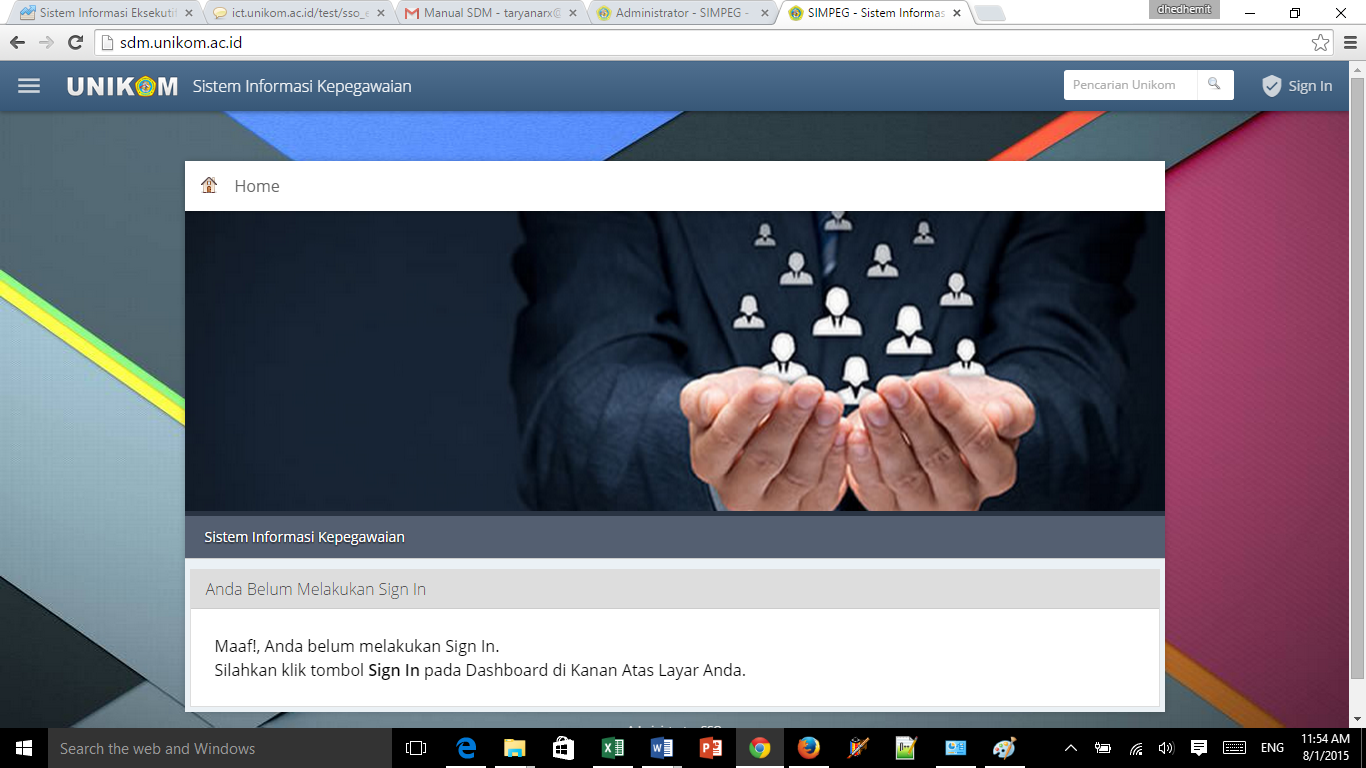 UNIVERSITAS KOMPUTER INDONESIAMANAJEMEN SDMSistem Informasi SDM merupakan sebuah aplikasi yang dikembangkan untuk mengelola data-data kepegawaian dilingkungan Unikom, baik itu karyawan maupun dosen.Sistem ini dikembangkan Sebagai data  dasar untuk kepentingan Integrasi Sistem Informasi Unikom kedepan.Alamat WebsiteAplikasi SDM Unikom dapat diakses dengan menggunakan Internet di alamat http://sdm.unikom.ac.id, selanjutnya setelah anda Masuk kehalaman Awal, Anda akan diminta untuk memasukan Username dan Password, sesuai dengan hak akses yang diberikan:Halaman Depan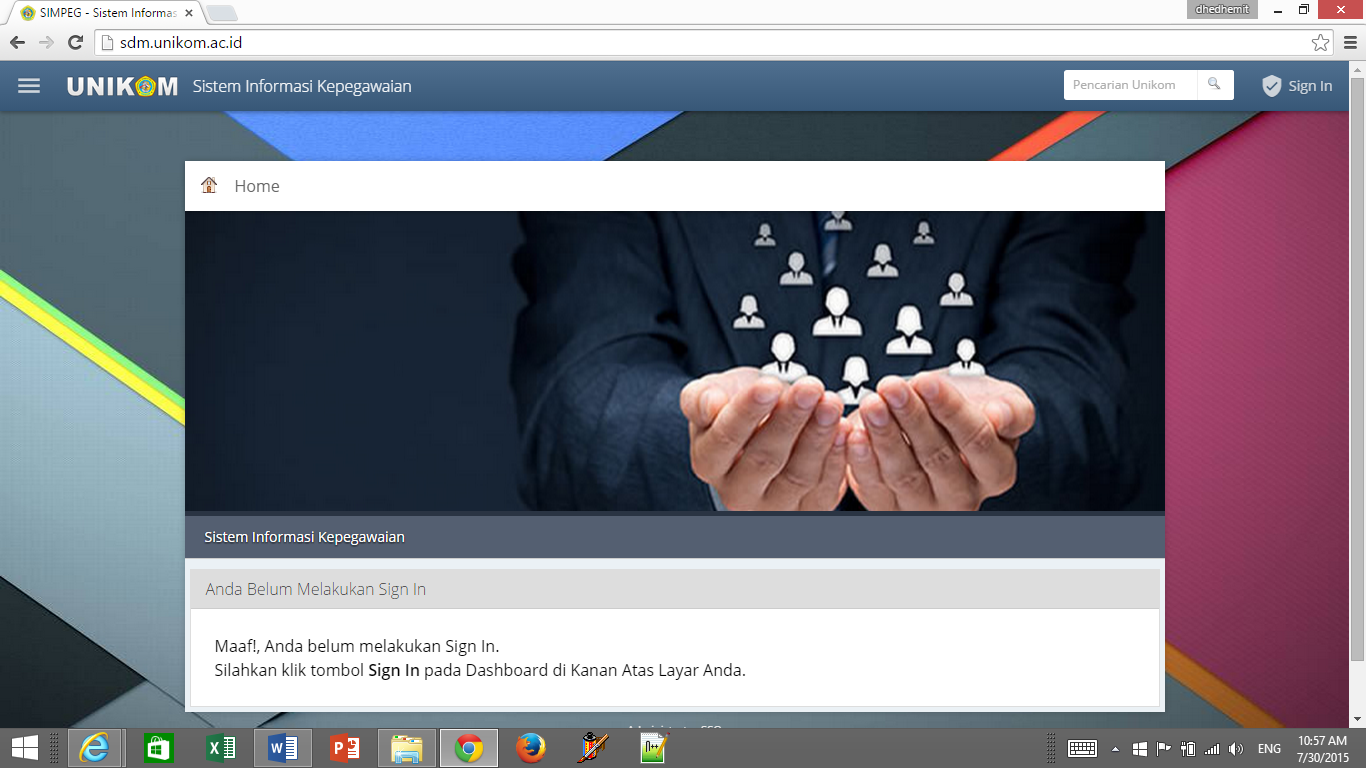 Gambar 1. Halaman Depan Manajemen SDMSSO LoginUntuk dapat masuk kedalam aplikasi Manajemen SDMt, anda harus memiliki account SSO Unikom yang  telah didaftarkan oleh administrator aplikasi.Klik tombol Sign In di pojok kanan atas layar anda. Selanjutnya isikan username dan password sso anda. Setelah itu klik tombol Sign Up. Jika account anda diberi hak akses atas aplikasi ini maka selanjutnya akan masuk ke halaman utama aplikasi.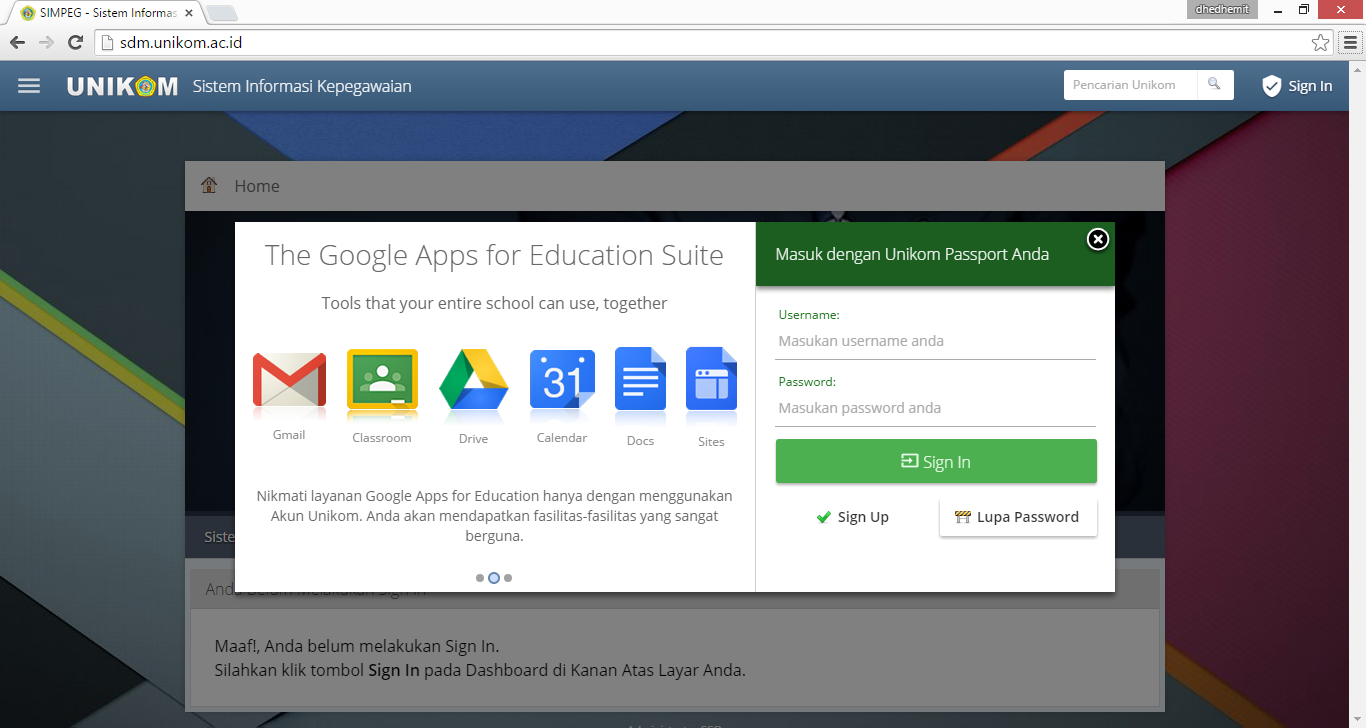 Gambar 2. Halaman Login SSOHalaman Utama Manajemen SDMSetelah login berhasil, akan terbuka halaman utama aplikasi. Pada halaman utama terdapat group menu Aset Inventaris, Pengajuan Barang dan Referensi. Pada setiap menu tersebut terdapat sub menu lagi untuk mengelola data  pada aplikasi.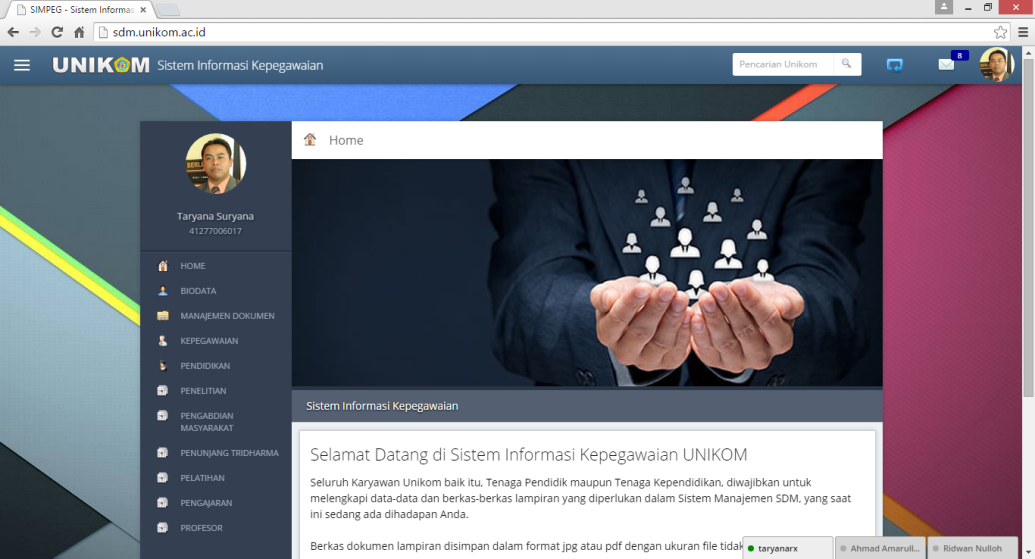 Gambar 3. Halaman Utama Aplikasi Manajemen SDMMENU SISTEM MANAJEMEN SDM1.MENU HOMEMenu Home merupakan halaman awal aplikasi yang berisi menu-menu utama lainnya untuk memulai dan melakukan aktivitas pengelolaan data pada  Sistem Manajemen SDM. Menu-menu tersebut terdapat di sebelah kiri kontent dan dibagian bawah konten.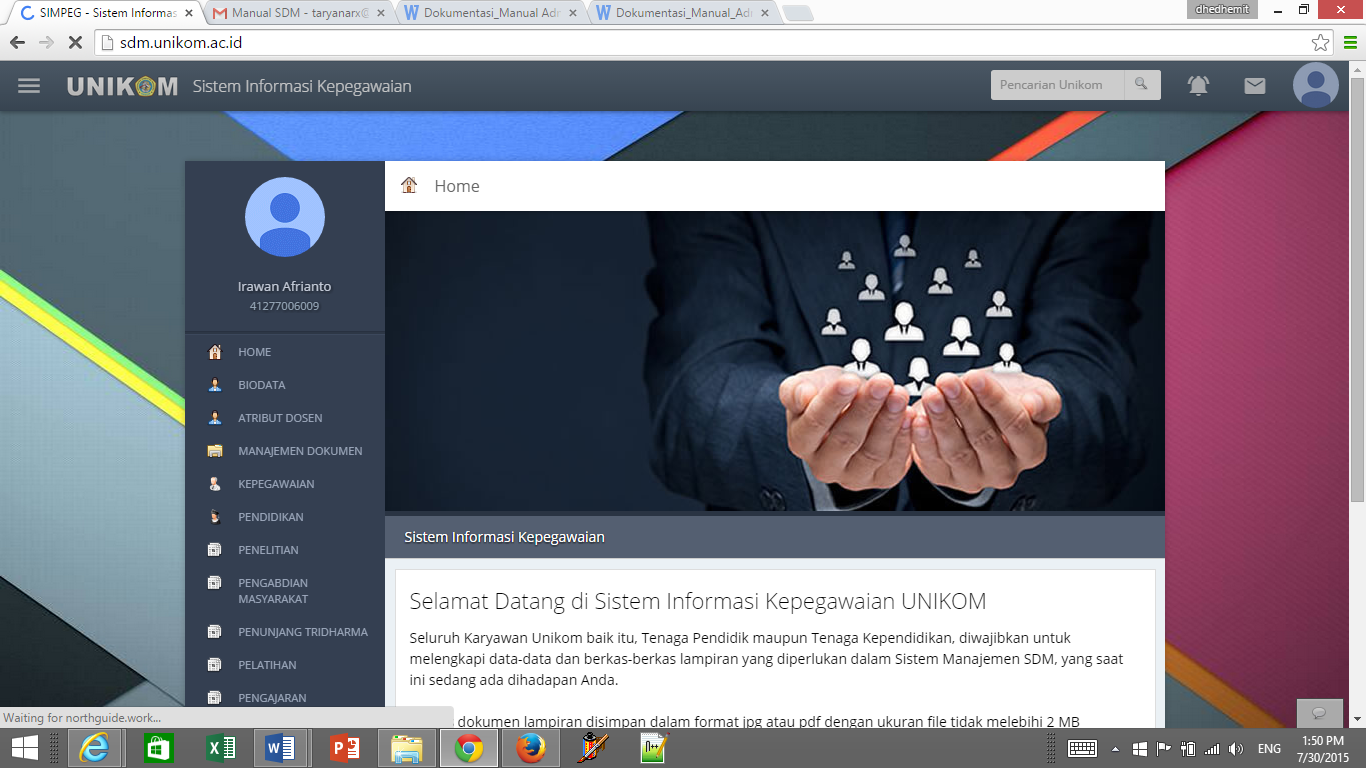 Gambar 4.Halaman Home2.MENU BIODATAUntuk masuk ke halaman Bioadata, klik menu BIODATA pada list menu. Selanjutnya akan ditampilkan halaman Biodata seperti pada gambar dibawah ini :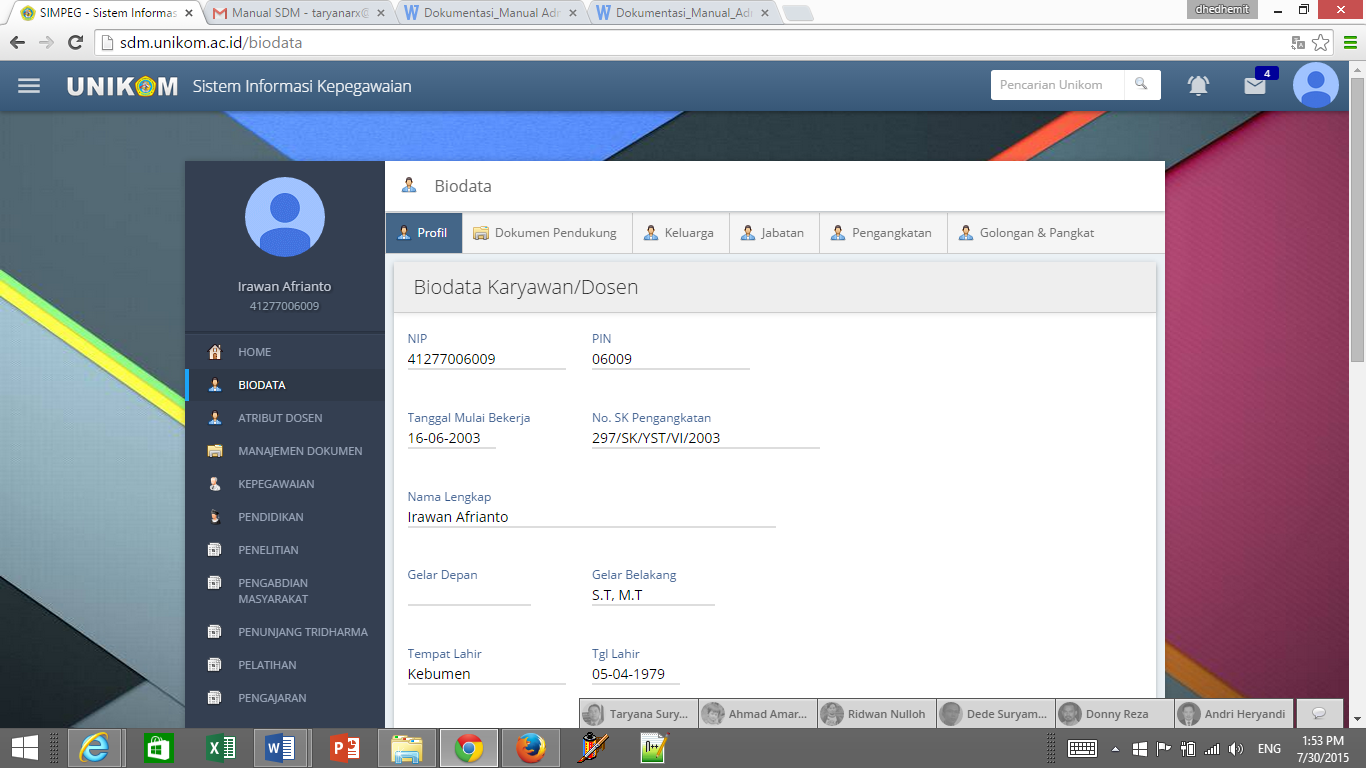 Gambar 5. Halaman BiodataTerdapat enam tab, yaitu 1).Profile 2).Dokumen Pendukung 3).Keluarga 4.Jabatan 5).Pengangkatan 6).Golongan dan Pangkat.2.1.Mengisi Profil BiodataUntuk mengisi biodata, klik tab menu Profil pada halaman Biodata.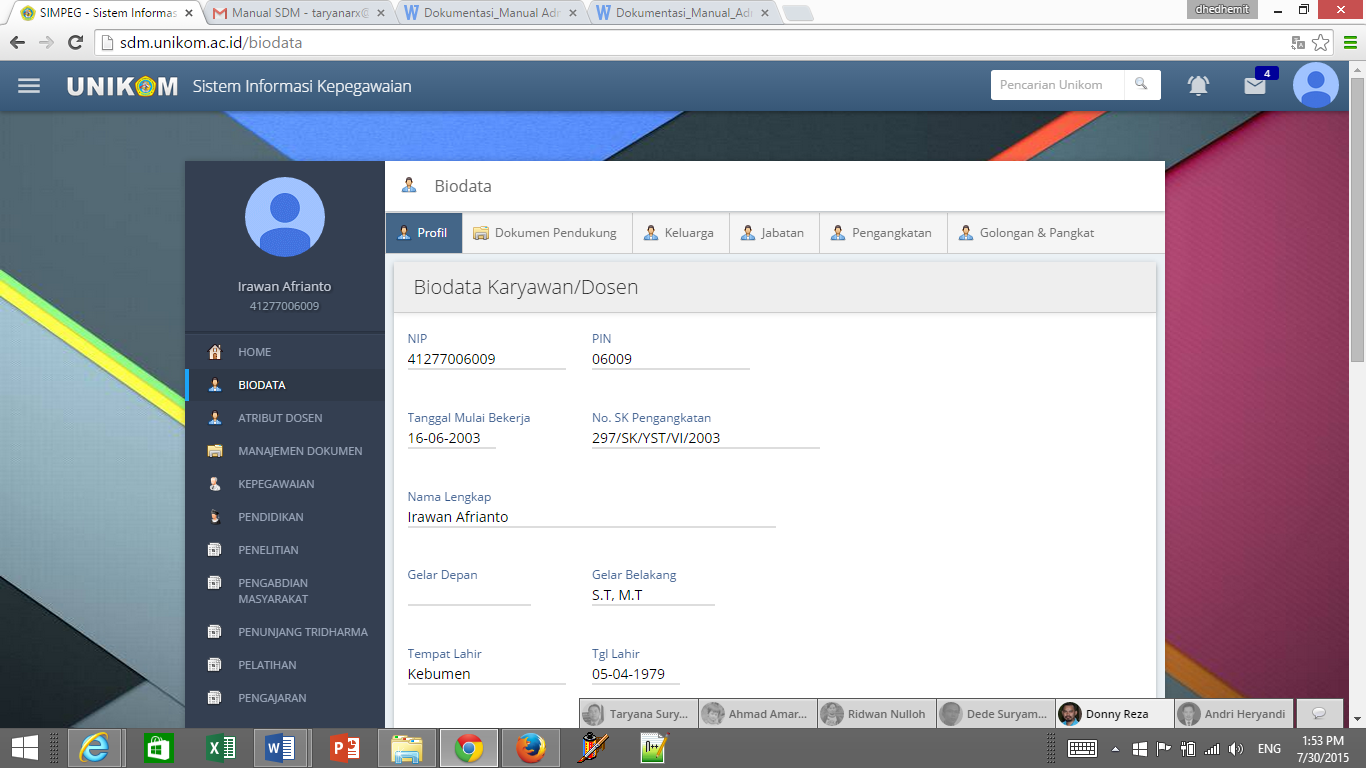 Gambar 6. Form Biodata Karyawan/Dosen Silahkan lakukan pengisian pada form data yang masih kosong, atau lakukan perbaikan jika ada data yang akan diperbaiki, biarkan kosong jika anda tidak memiliki data tersebut.Klik tombol Simpan pada bagian bawah halaman untuk menyimpan data yang telah anda isikan.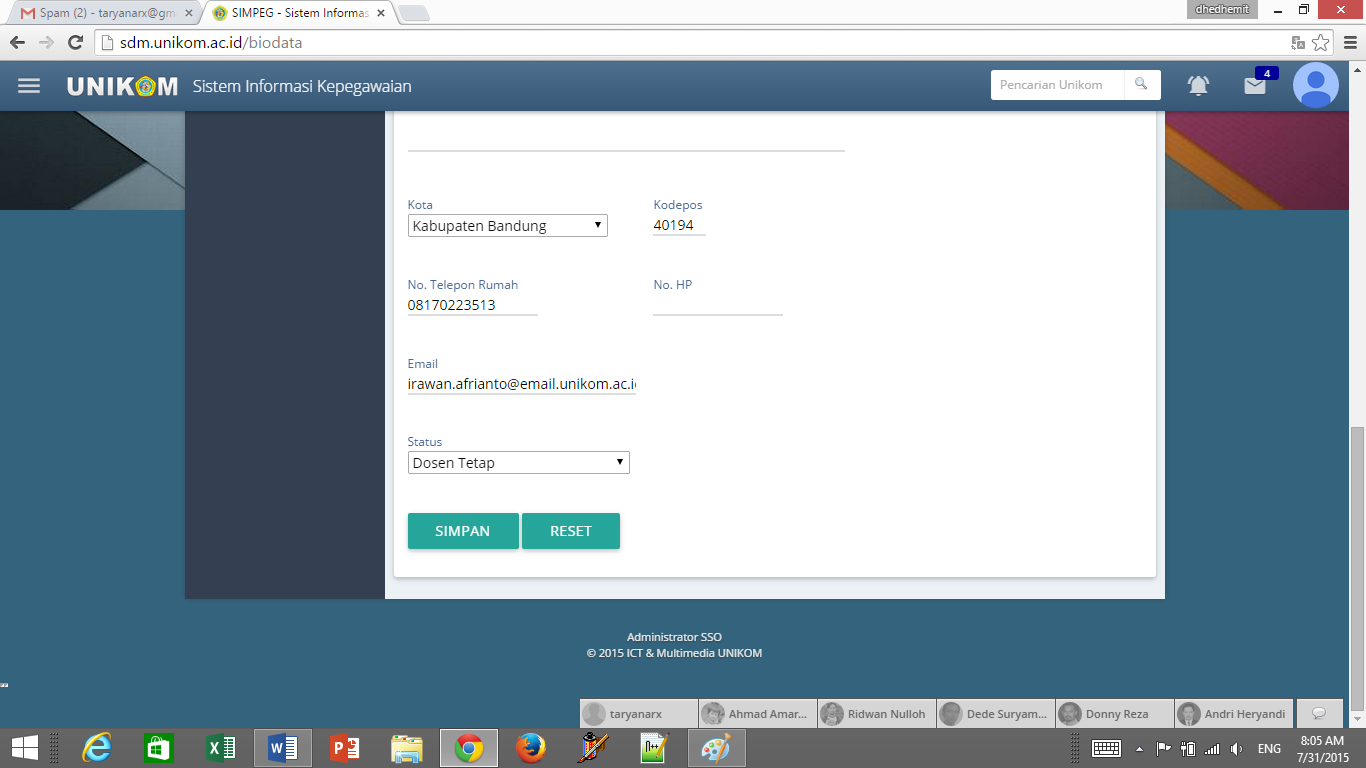 Gambar 7.Menyimpan Profil Biodata2.2.Mengisi Dokumen PendukungUntuk mengisi Dokumen Pendukung, klik tab Dokumen Pendukung pada halaman Biodata. Beberapa Dokumen Penting yang dimiliki oleh masing-masing User seperti Pas Foto, KTP dan Kartu Keluarga dapat dimasukan pada halaman ini. Cari dokumen yang akan anda upload dengan cara Klik tombol Pilih File, seleksi dokumen yang akan anda upload, lalu klik SIMPAN  untuk menyimpan.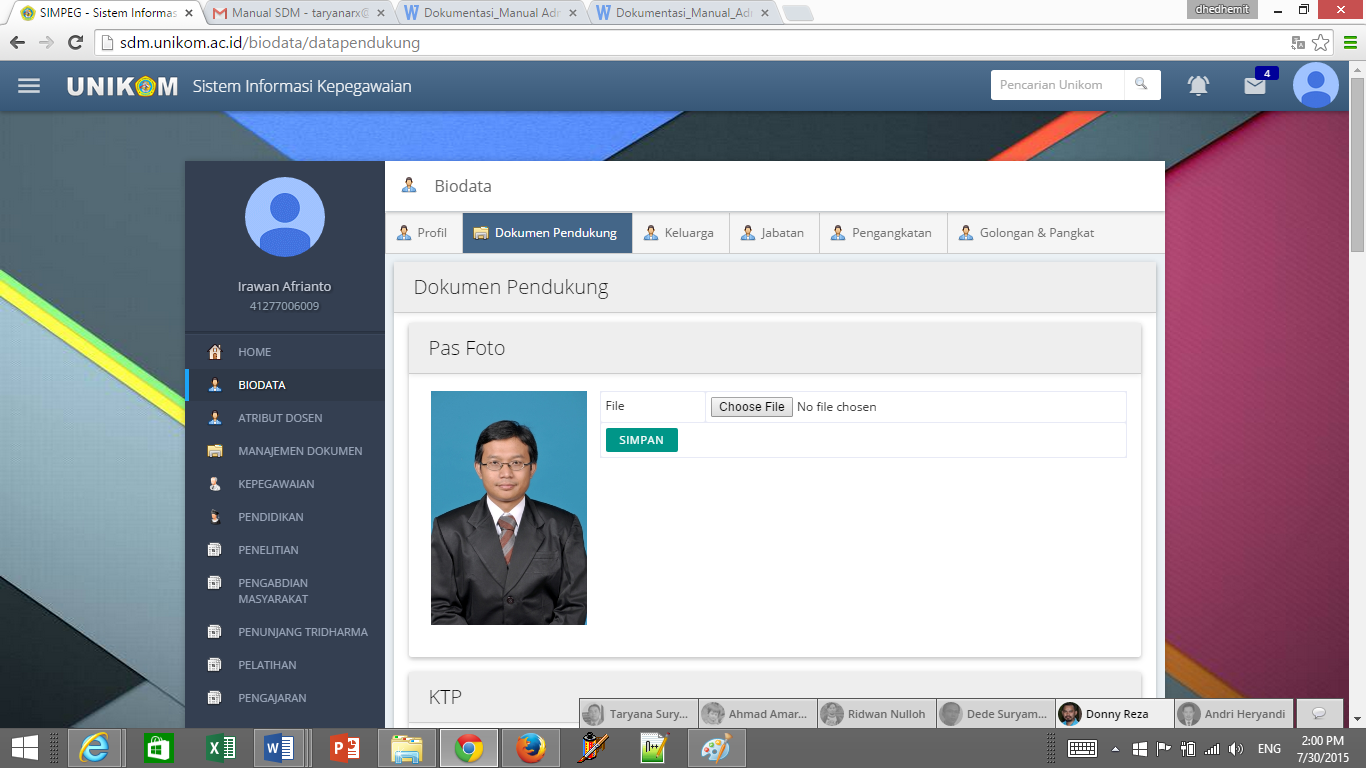 Gambar 8.Halaman Dokumen Pendukung2.3.Mengisi Data KeluargaUntuk mengisi data keluarga, klik tab menu Keluarga pada halaman Bioadata. silahkan lakukan pengisian pada form data yang masih kosong, atau lakukan perbaikan jika ada data yang akan diperbaiki, biarkan kosong jika anda tidak memiliki data tersebut. Klik tombol Simpan untuk menyimpan data yang telah anda isikan. 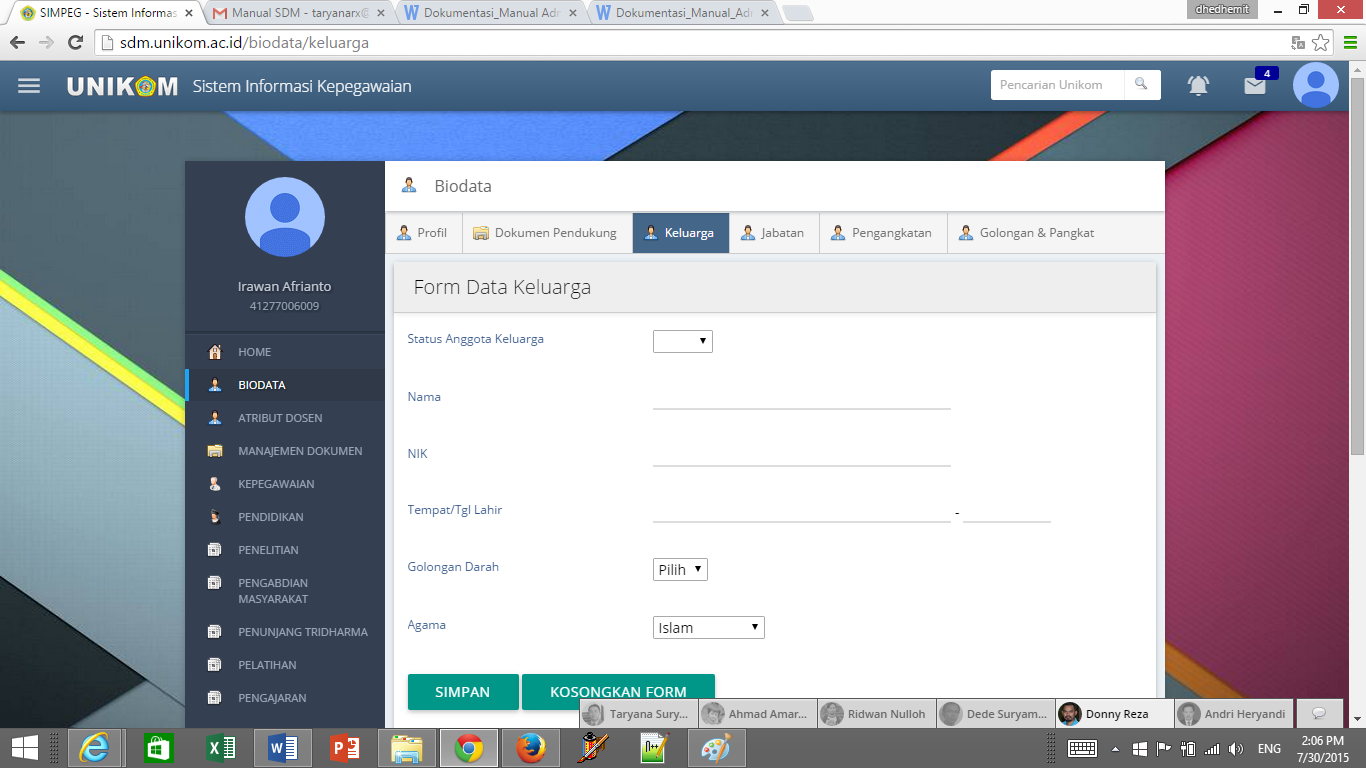 Gambar 9. Form Data KeluargaData yang disimpan akan ditampilkan pada list Data Anggota Keluarga. Jika ingin  mengubah kembali data, klik tombol Edit pada list Data Anggota Keluarga, silahkan lakukan perubahan data lalu klik tombol Simpan untuk menyimpan kembali data. Jika ingin menghapus, klik tombol Delete.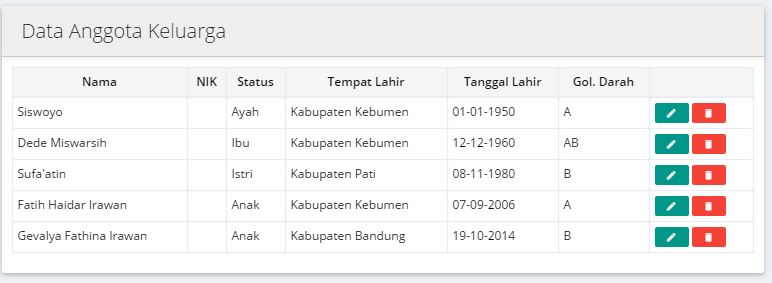 Gambar 10.List Data Anggota Keluarga2.4.Mengisi Data JabatanUntuk mengisi Data Jabatan, klik tab menu Jabatan pada halaman Biodata. silahkan lakukan lengisian pada form data yang masih kosong, atau lakukan perbaikan jika ada data yang akan diperbaiki, biarkan kosong jika anda tidak memiliki data tersebut.Klik tombol Simpan untuk menyimpan data yang telah anda isikan. 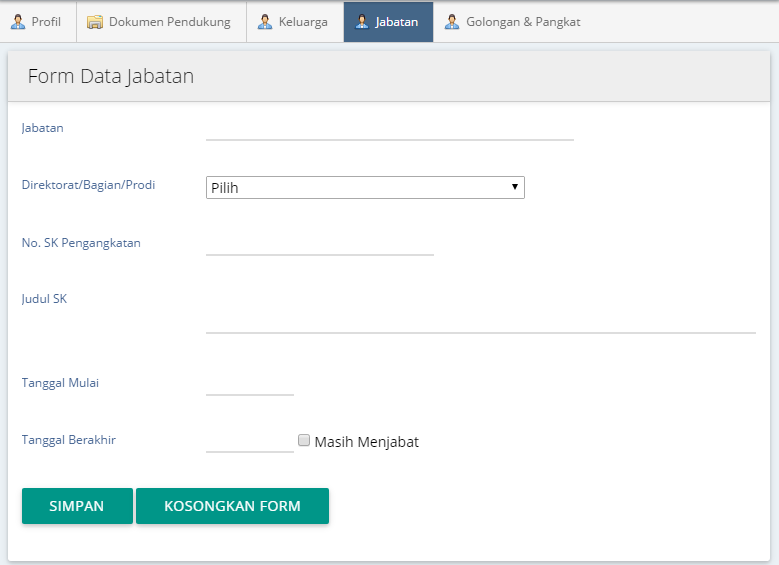 Gambar 11. Form Data JabatanData yang disimpan akan ditampilkan pada list Riwayat Jabatan di UNIKOM. Jika ingin  mengubah kembali data, klik tombol Edit pada list Riwayat Jabatan di UNIKOM, silahkan lakukan perubahan data lalu klik tombol Simpan untuk menyimpan kembali data. Jika ingin menghapus, klik tombol Delete.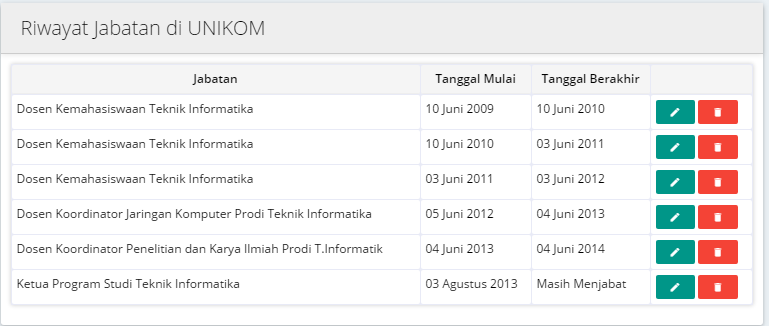 Gambar 12. Listing Riwayat Jabatan2.5.PengangkatanSub menu ini berisi informasi mengenai Riwayat Pengangkatan.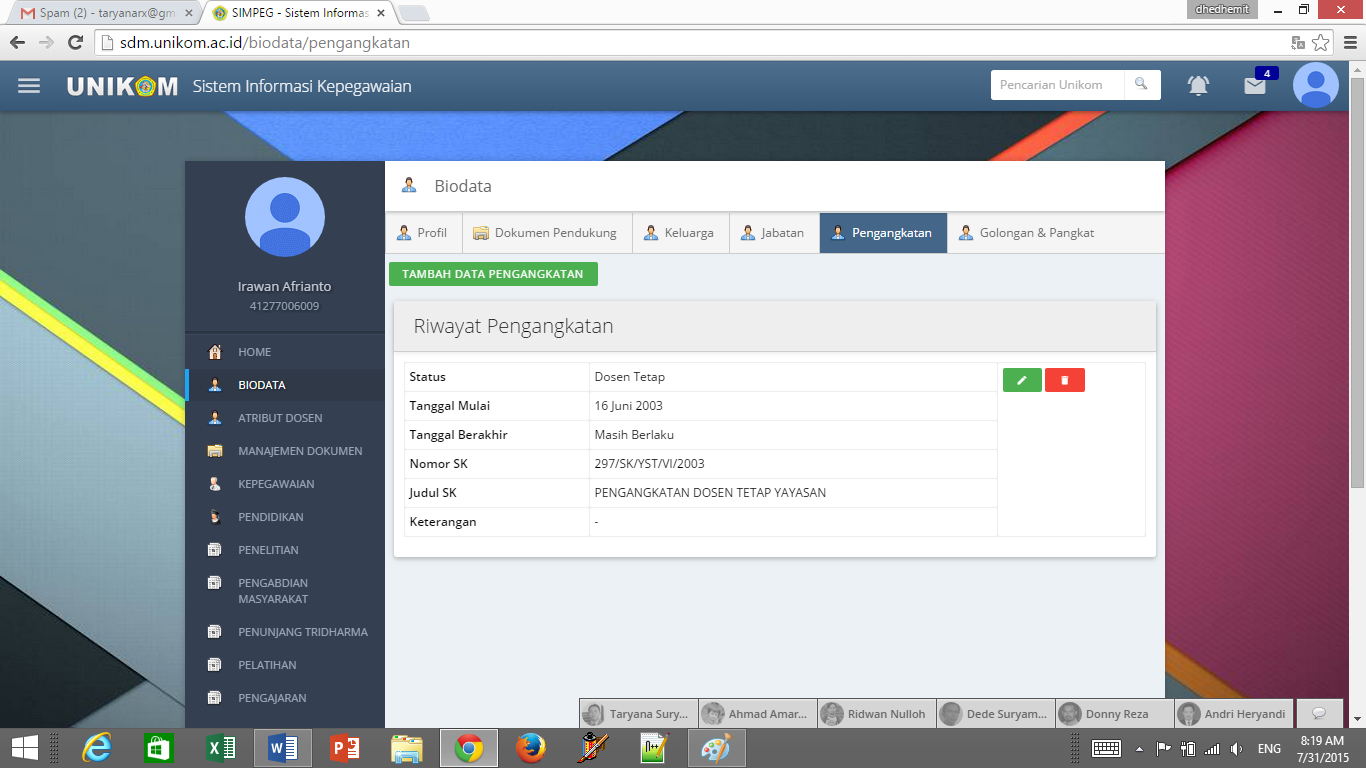 Gambar 13.Riwayat Pengangkatan2.6.Mengisi Data Golongan dan PangkatUntuk mengisi Data Golongan Pangkat dan Inpasing, klik tab menu Golongan & Pangkat pada halaman Biodata.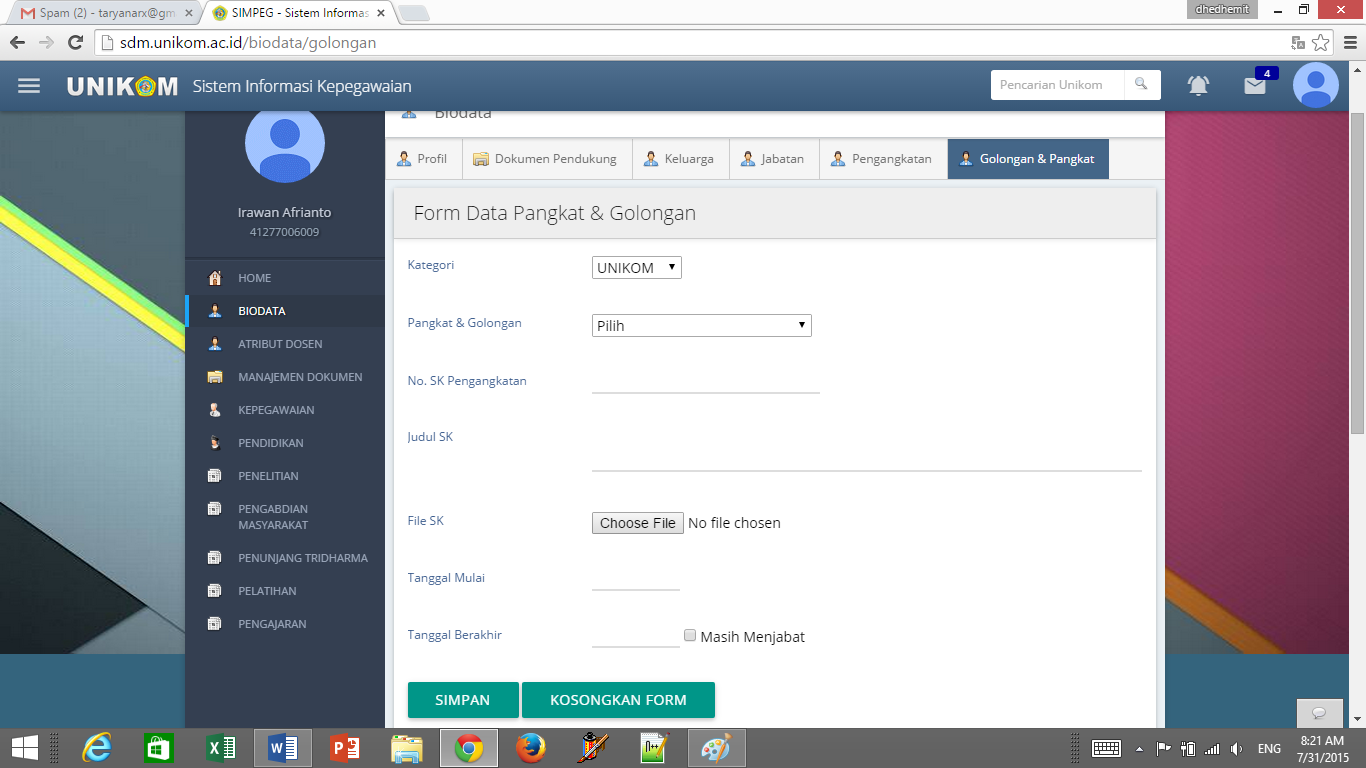 Gambar 14.Form Data Pangkat dan GolonganUntuk mengisi data Pangkat dan Golongan, Silahkan lakukan pengisian pada data yang masih kosong, atau lakukan perbaikan jika ada data yang akan diperbaiki, biarkan kosong jika anda tidak memiliki data tersebut.Klik tombol Simpan untuk menyimpan data yang telah anda isikan. 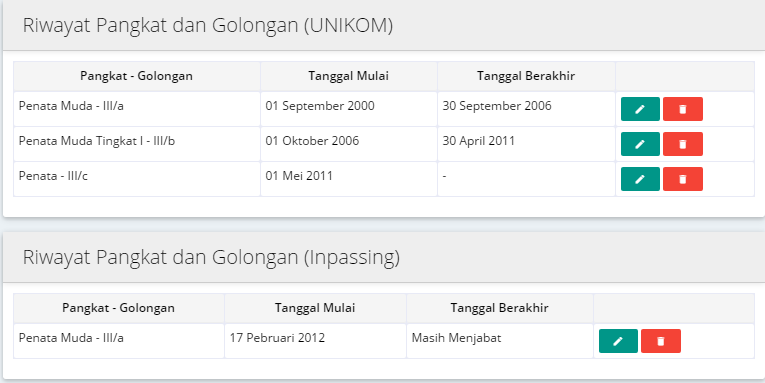 Gambar 15.List Data Golongan dan Pangkat (UNIKOM dan Inpassing)3.MENU ATRIBUT DOSENPada halaman Atribut Dosen terdapat 5 sub menu, yaitu,   1).Atribut Dosen 2).Jabatan akademik 3).Riwayat Semester 4).Riwayat Sertifikasi 5).Tugas Belajar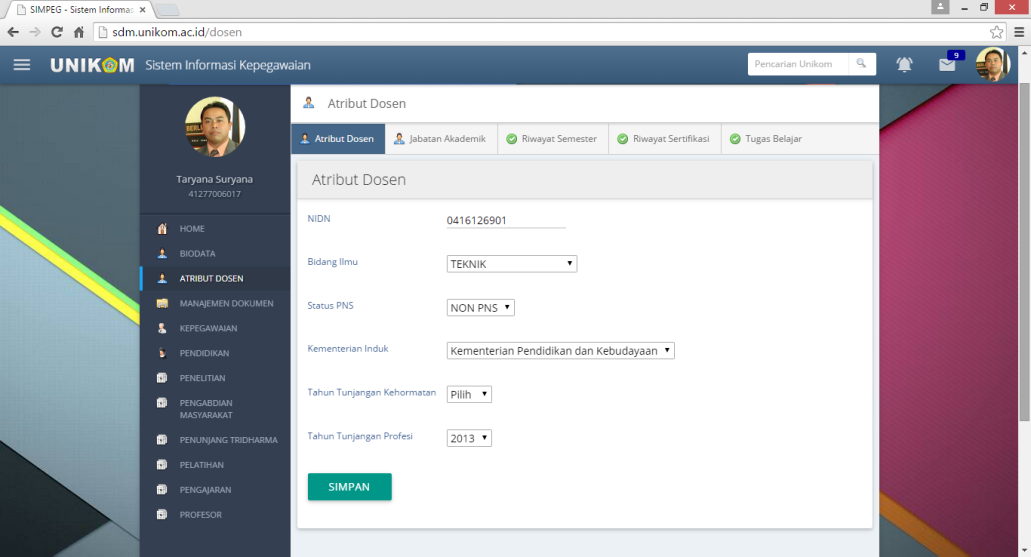 Gambar 16. Halaman Atribut Dosen3.1.Atribut Dosen, Berisi informasi mengenai NIDN, bidang iIlmu, status PNS, kementerian Induk, tahun tunjangan kehormatan dan tahun tunjangan profesi. Klik tombol Simpan untuk menyimpan data anda.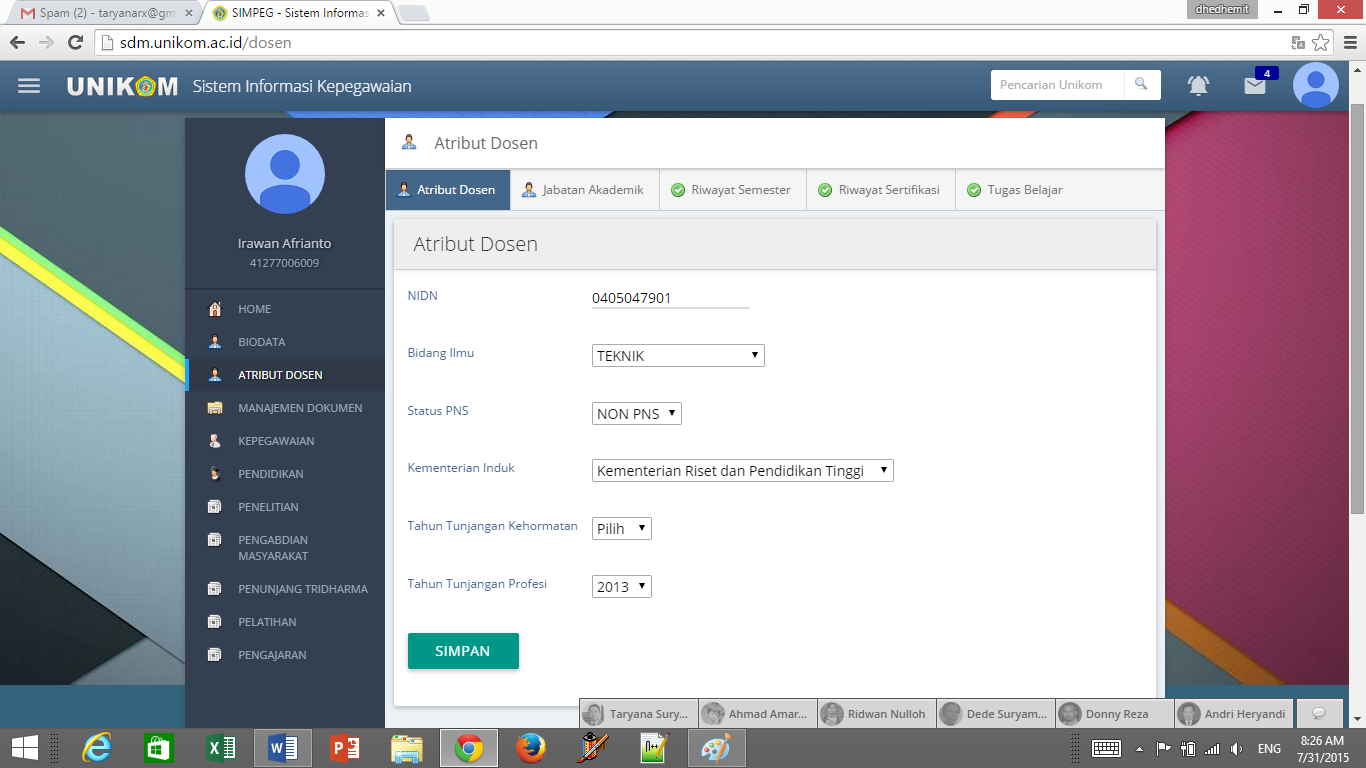 Gambar 17.Simpan Data Atribut Dosen3.2. Jabatan AkademikBerisi form data dan riwayat jabatan akademik. Pilih jenis jabatan akademik (Tenaga Pengajar, Asisten Ahli, Lektor, Lektor Kepala, atau Guru Besar), Tanggal Mulai dan Tanggal Akhir.  Jika masih menjabat, isi cheklis pada checkbox Masih Menjabat.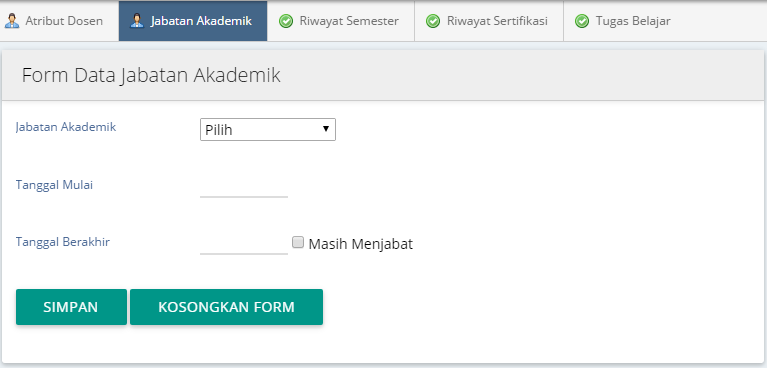 Gambar 18.Form Input Data Jabatan Akademik	Klik tombol Simpan untuk menyimpan data anda. Data yang di input akan terlihat pada list Riwayat Data Jabatan Akademik di UNIKOM.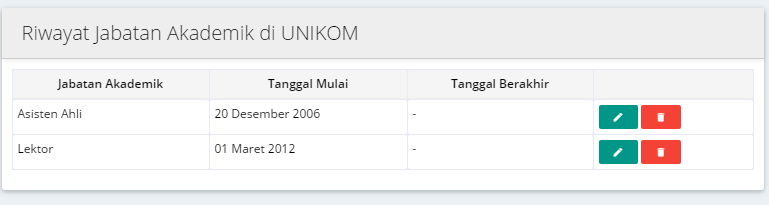 Gambar 19.Riwayat Data Jabatan AkademikUntuk mengubah data klik pada icon Edit  , dan untuk menghapus data klik icon Hapus  pada list data.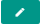 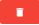 3.3.Riwayat Semester, Berisi riwayat status tugas dan status belajar dosen per semester.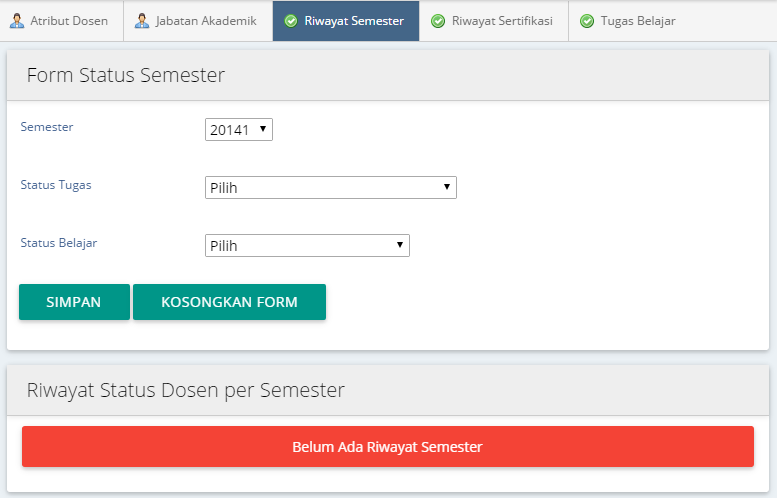 Gambar 20.Form Riwayat SemesterSilahkan pilih Semester, jika digit terakhir 1 menunjukan semester ganjil dan digit terakhir 2 menujukan semester genap.  Pilih status tugas dan status belajar, klik tombol Simpan untuk menyimpan data anda.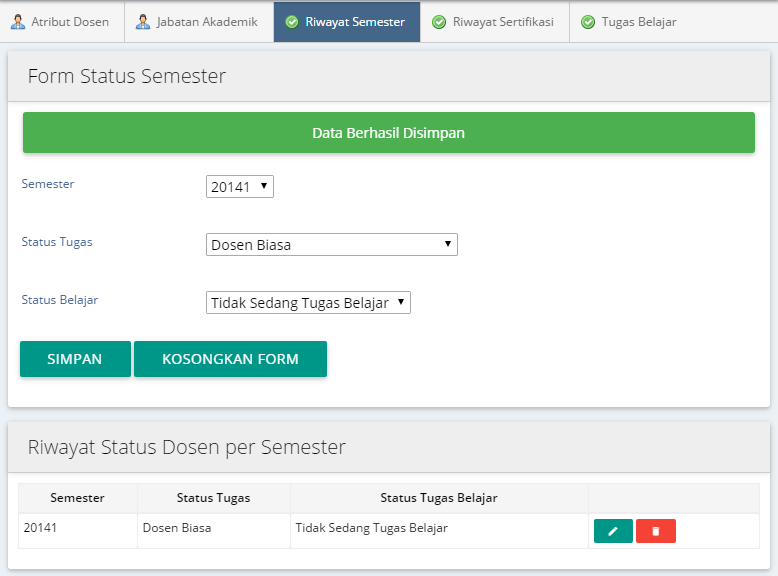 Gambar 21.Riwayat Status Dosen per SemesterUntuk mengubah data klik pada icon Edit  , dan untuk menghapus data klik icon Hapus  pada listing data.3.4.Riwayat Sertifikasi Berisi  form dan informasi data riwayat sertifikasi yang telah diikuti oleh dosen. 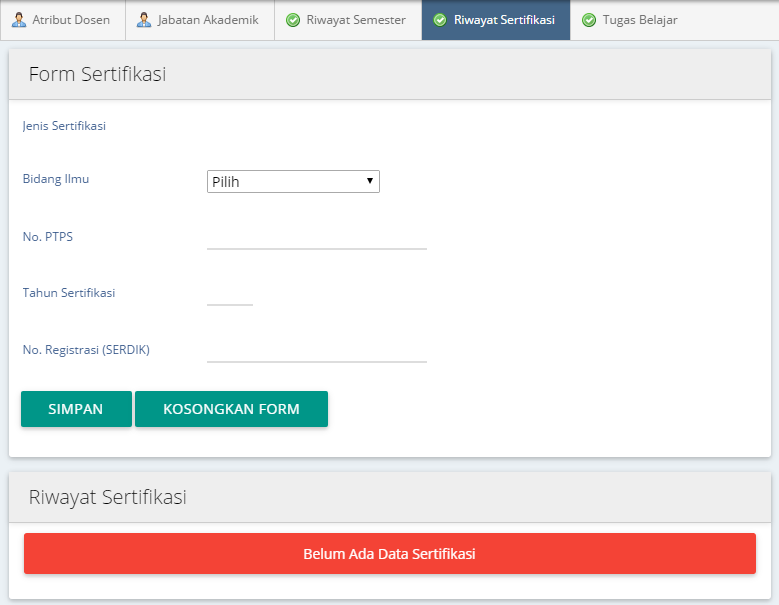 Gambar 22. Form dan Riwayat SertifikasiSilahkan isi jenis sertifikasi, bidang ilmu, nomor PTPS, tahun semester, nomor registrasi (SERDIK). Klik tombol Simpan untuk menyimpan data anda.3.5.Tugas BelajarPada halaman sub menu tugas belajar  terdapat form tugas belajar, silahkan isi data jenjang pendidikan lanjut , nama institusi, bidang ilmu, program studi dan tahun tugas. Klik tombol simpan untuk menyimpan data.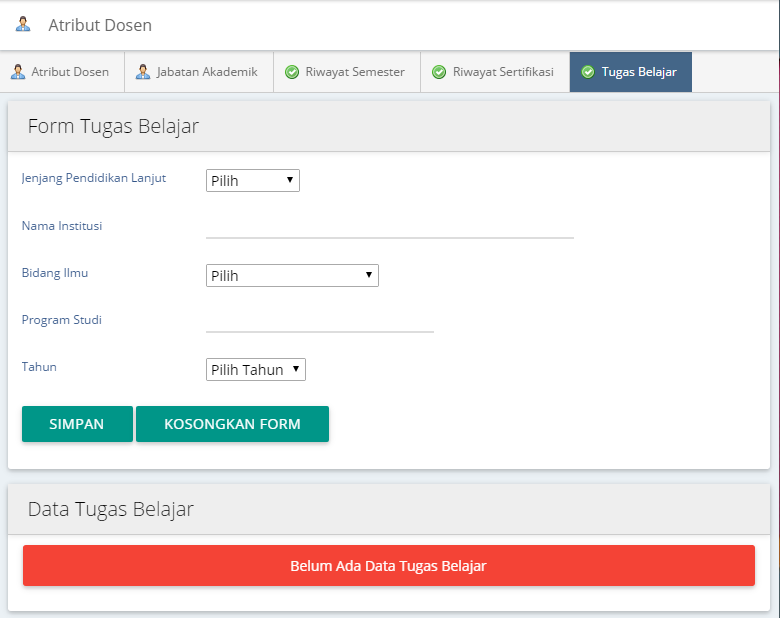 Gambar 23. Form dan Data Tugas Belajar4.MENU MANAJEMEN DOKUMENPada Menu Manajemen Dokumen terdapat dua sub menu yaitu Daftar Dokumen dan Tambah Dokumen.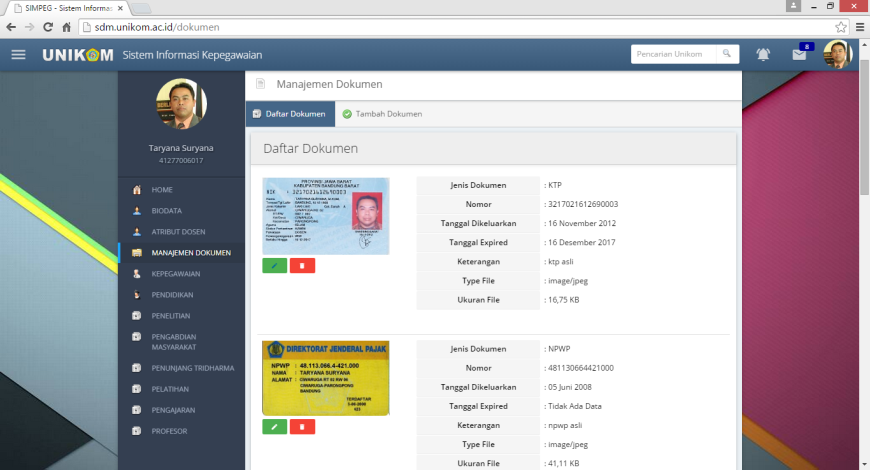 Gambar 24.Halaman Manajemen Dokumen4.1.Daftar DokumenBerisi informasi mengenai Daftar Dokumen yang telah di Upload oleh Masing-masing Pengguna.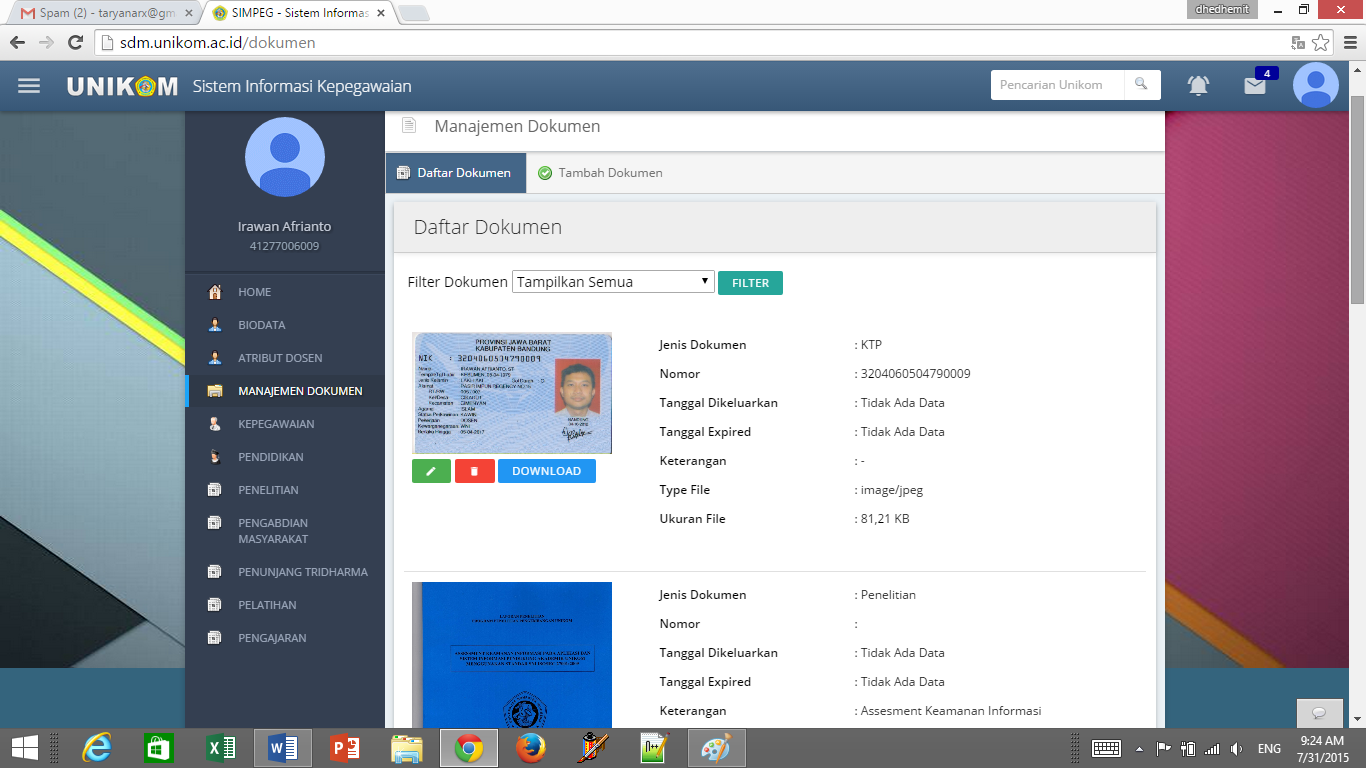 Gambar 25.Daftar DokumenUntuk mengubah dokumen yang telah ada pada daftar dokumen, klik tombol Edit  dan untuk menghapus dokumen klik Tombol Delete  pada pada daftar dokumen.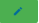 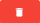 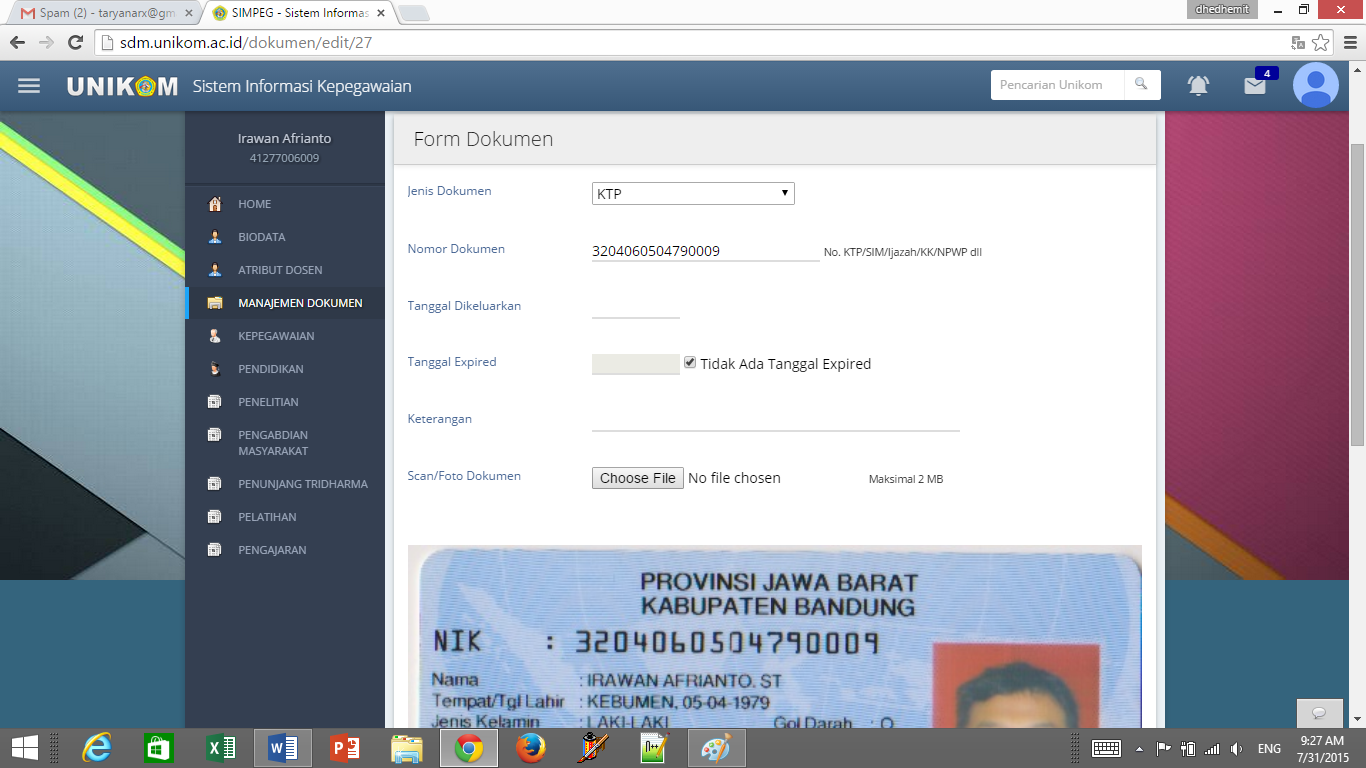 Gambar 26. Halaman Edit Dokumen4.2.Tambah Dokumen, Sub Menu ini berfungsi untuk memasukan data dokumen kedalam Sistem.  Adapun data-data tersebut diantaranya adalah: KTP, SIM, Kartu Keluarga, Akte Kelahiran, Ijasah, NPWP dan lain-lain.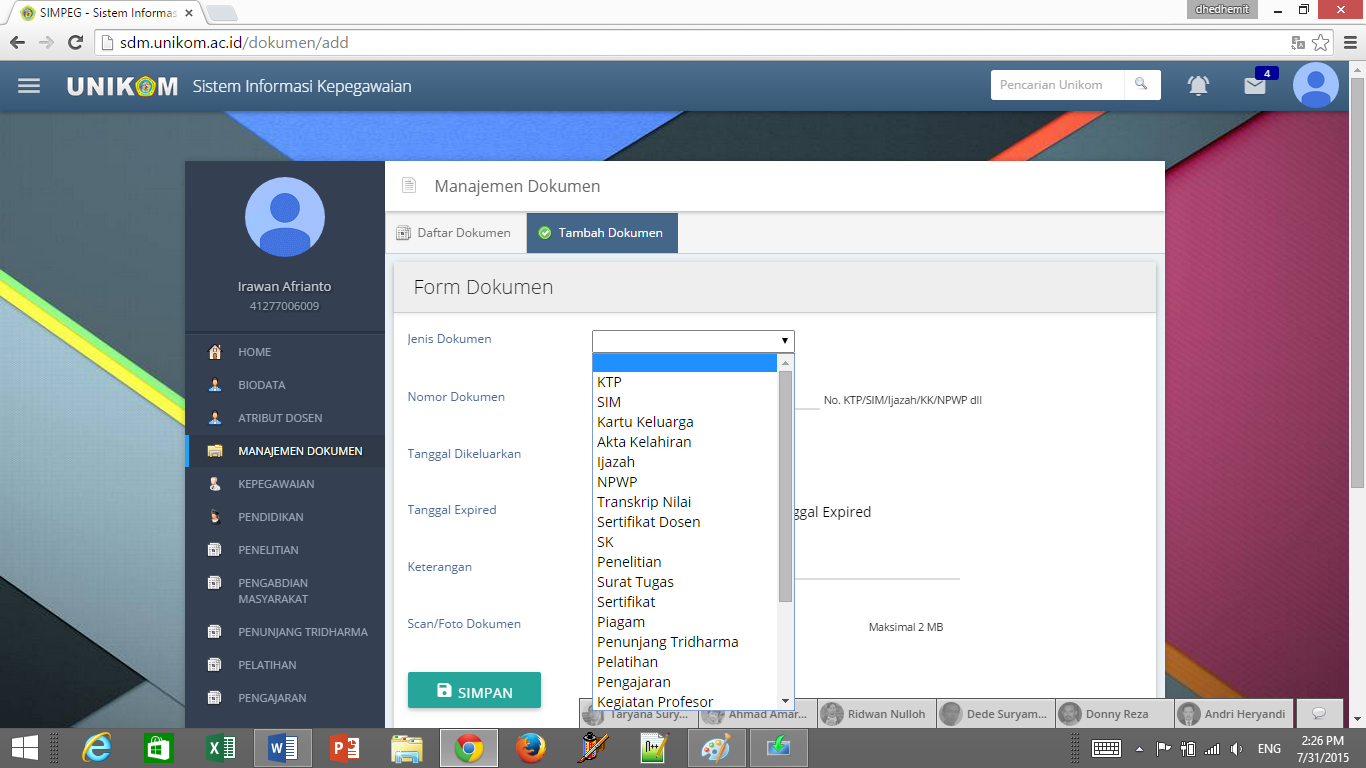 Gambar 27. Halaman Tambah DokumenForm isian di isi sesuai dengan data yang akan dimasukan, dan lampirkan dokumen pendukungnya dalam bentuk File dengan format JPG atau PDF. Klik tombol Simpan untuk menyimpan data anda.5.MENU KEPEGAWAIANPada halaman menu Kepegawaian  terdapat 2 Sub menu yaitu, 1).Kepagawaian dan 2).Penggajian.5.1.Kepegawaian, Sub menu ini berfungsi untuk menampilkan informasi riwayat dan status kepegawaian.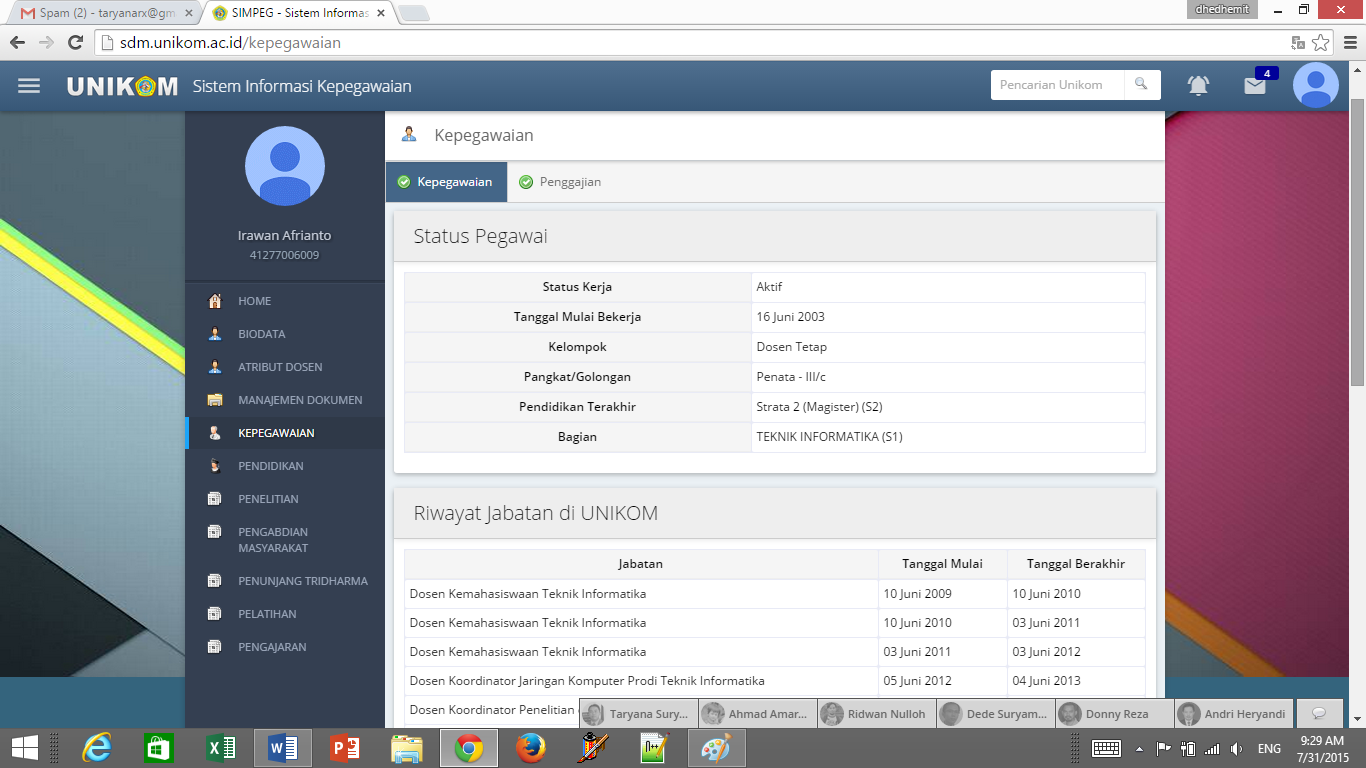 Gambar 28.Info Kepegawaian5.2.Penggajian Sub menu ini berfungsi untuk menampilkan dan mencetak informasi Slip Gaji.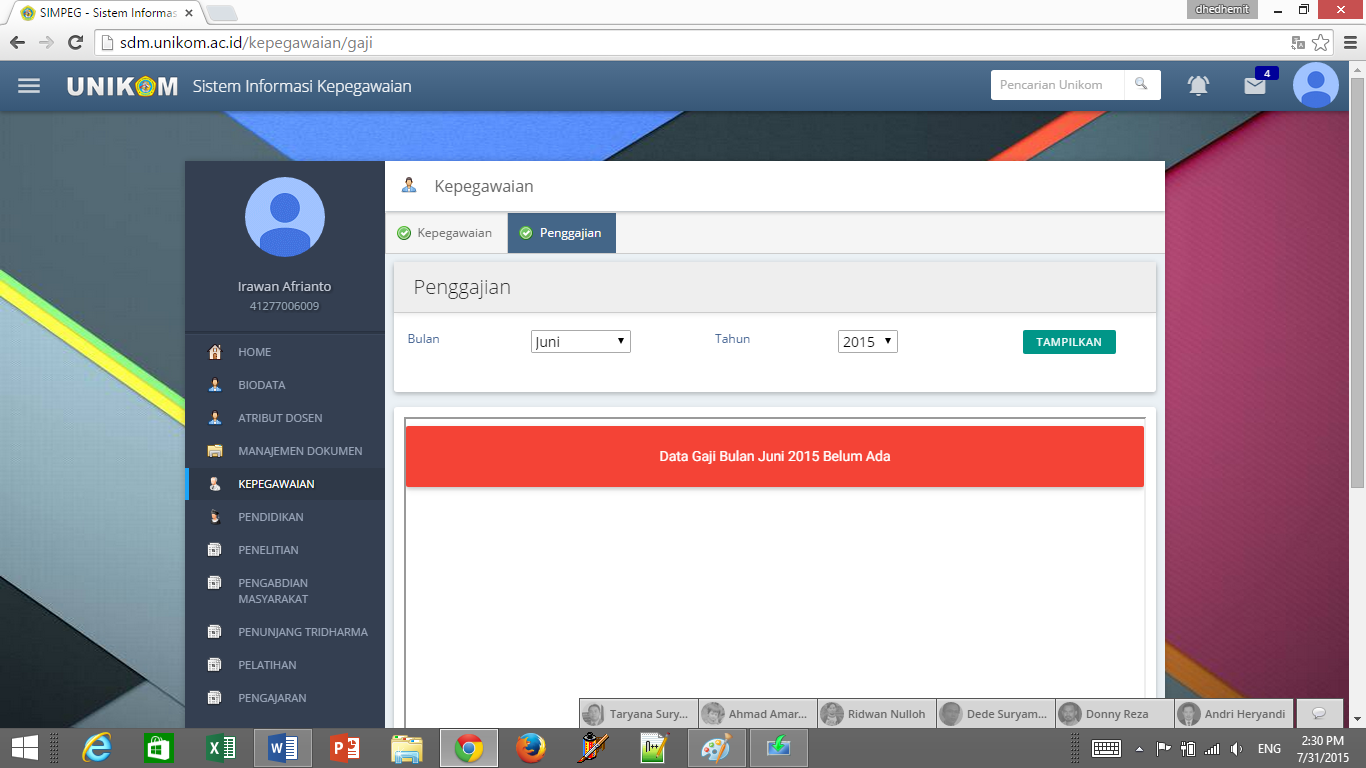 Gambar 29. Halaman Informasi Penggajian6.MENU PENDIDIKANPada menu Pendidikan terdiri  dari dua submenu, yaitu 1).Riwayat Pendidikan dan 2).Tambah Data Pendidikan 6.1.Riwayat PendidikanSub menu ini berisi informasi mengenai Riwayat Pendidikan Masing-masing Pengguna. 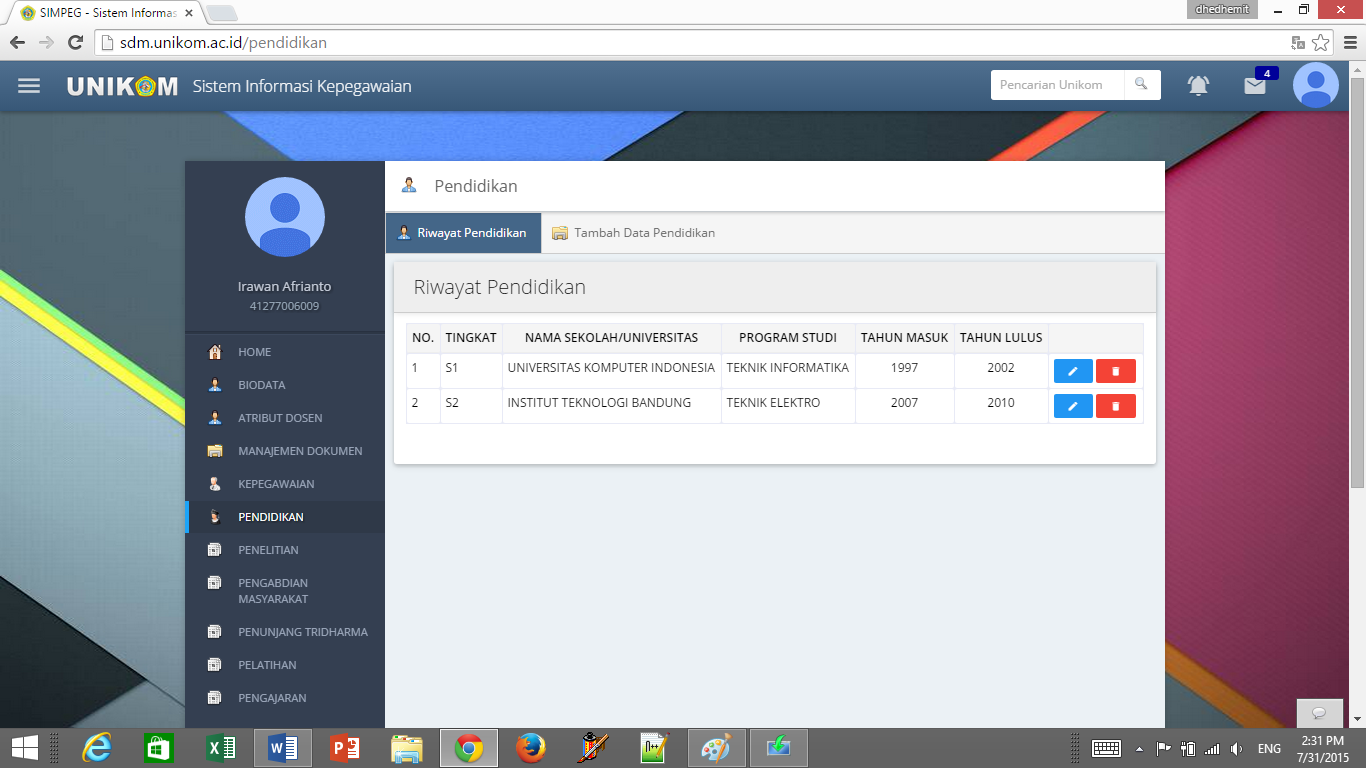 Halaman 30.Halaman Riwayat PendidikanJika akan mengubah  data riwayat pendidikan yang telah dimasukan, klik tombol Edit pada list Riwayat Pendidikan, maka data akan ditampilkan pada form, isikan perubahan data yang dimaksud lalu klik tombol Simpan.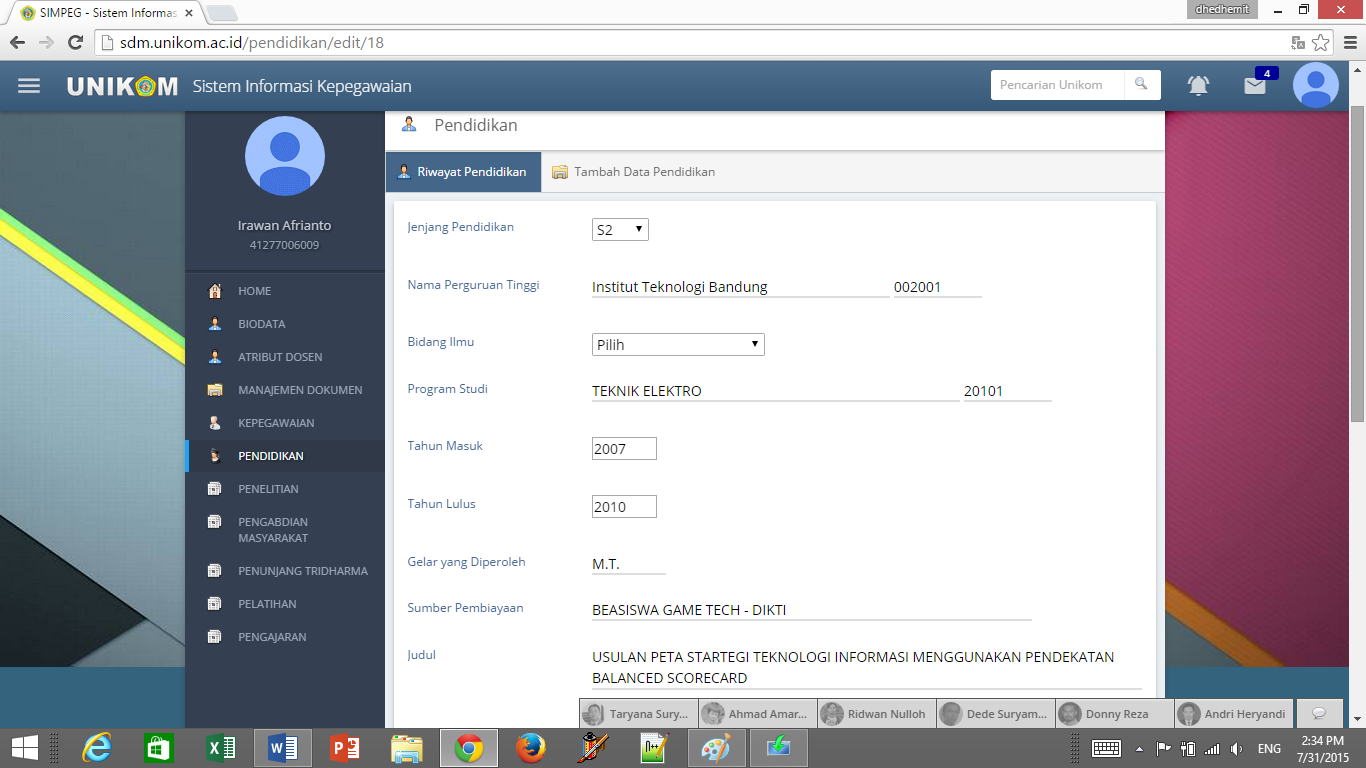 Gambar 31. Halaman Edit Riwayat PendidikanUntuk lampiran file, anda dapat menghapus dengan cara klik tombol Hapus pada list Lampiran File di bagian bawah. Untuk melihat isi lampiran dokumen klik pada nama dokumen maka akan ditampilkan preview lampiran dokumen.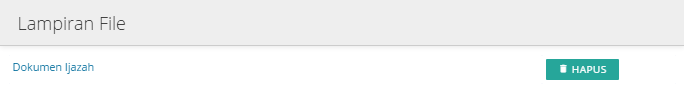 Lampiran File Riwayat Pendidikan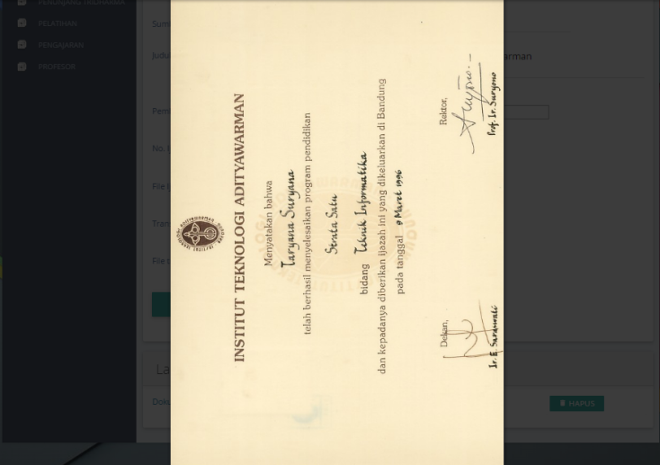 Gambar 32. Contoh Preview Dokumen6.2.Tambah Data Pendidikan, Sub menuini berfungsi untuk menambah Data Pendidikan. Form Isian diisi sesuai dengan data yang akan anda masukan. Pilih Jejang Studi, Masukan Nama Universitas, Program studi, Tahun Masuk, Tahun Lulus, Judul Skripsi, Pembimbing, No Ijazah, No Transkrip dan File Pendukungnya. Klik Simpan, untuk menyimpan data anda.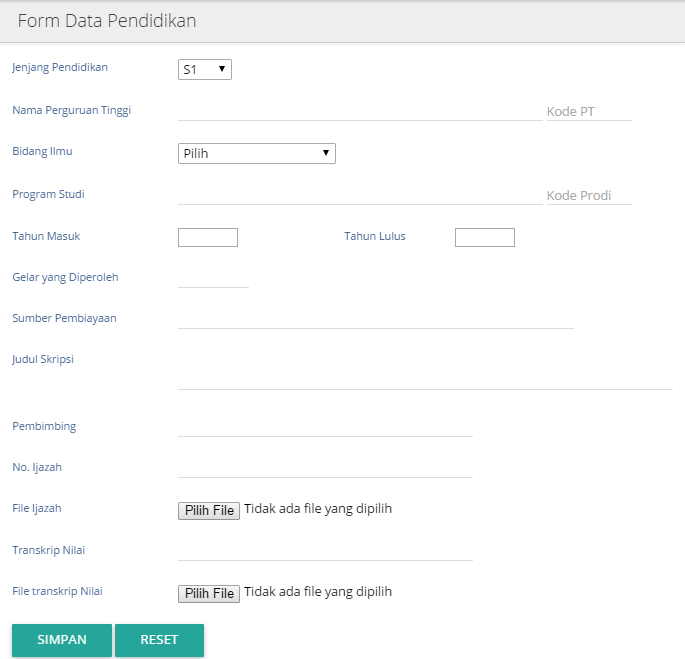 Gambar 33. Halaman Tambah Data Pendidikan7.MENU PENELITIANPada halaman Menu Penelitian terdapat dua sub menu, yaitu 1).Riwayat Penelitian dan 2).Tambah Riwayat Penelitian7.1.Riwayat Penelitian, Berisi informasi mengenai Daftar Riwayat Penelitian Masing-masing Pengguna.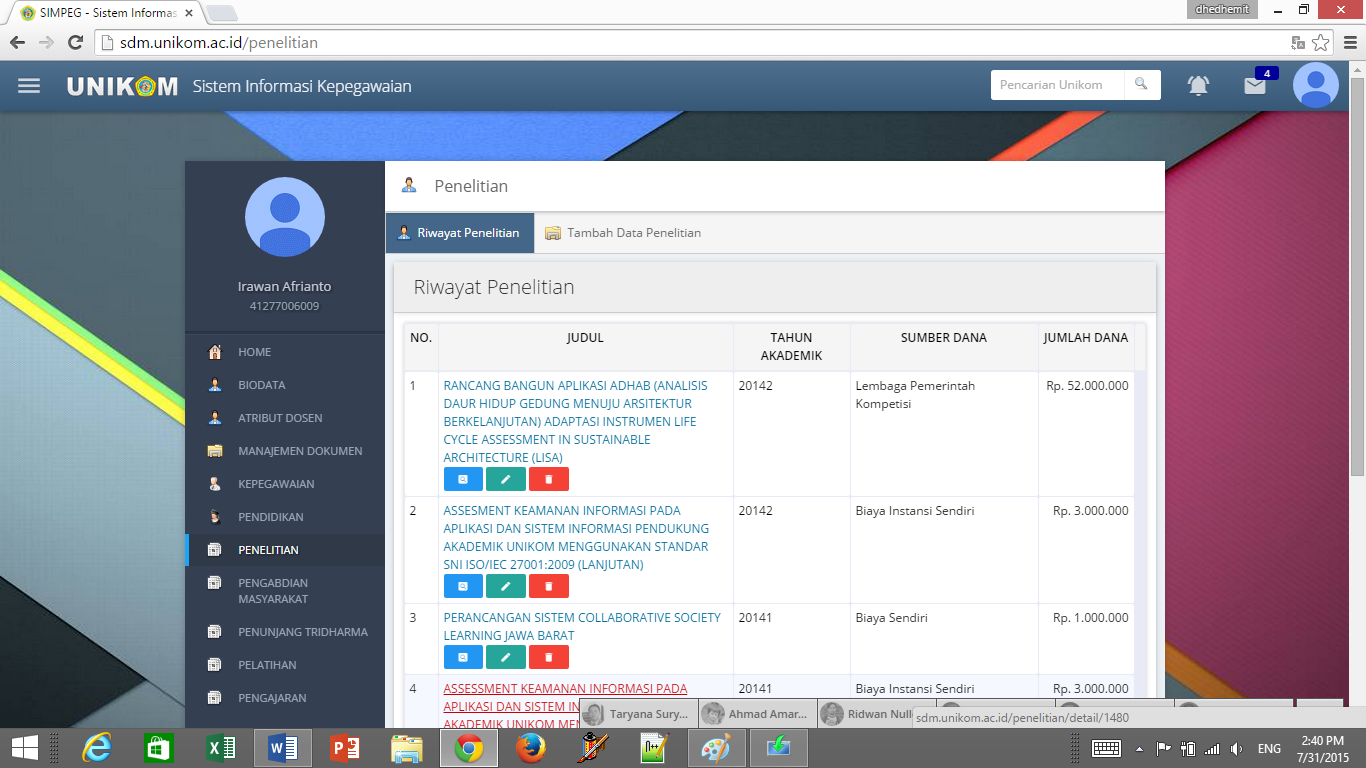 Gambar 34.Halaman Menu Riwayat PenelitianPada halaman ini anda dapat melihat listing riwayat penelitian (View) , megubah kembali data (Edit) dan menghapus data riwayat penelitian yang telah anda masukan (Delete). Untuk melihat detail data, klik pada judul penelitian atau pada tombol View Detail maka akan ditampilkan Data Penelitian, Peneliti dan Lampiran Dokumen.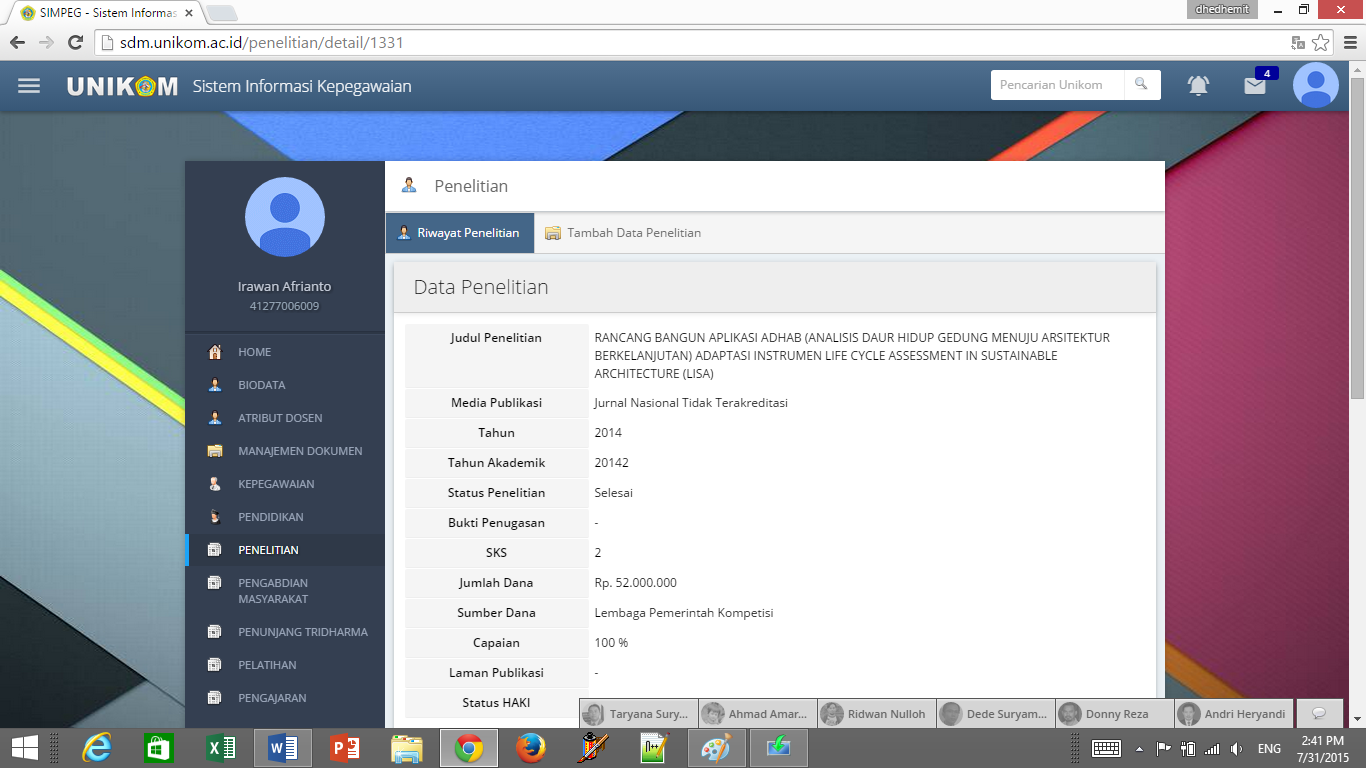 Gambar 35.Detail View Riwayat PenelitianUntuk mengubah data, klik tombol Edit pada halaman menu Riwayat Penelitian lalu isikan perubahan data yang dimaksud. Klik tombol simpan untuk menyimpan data anda.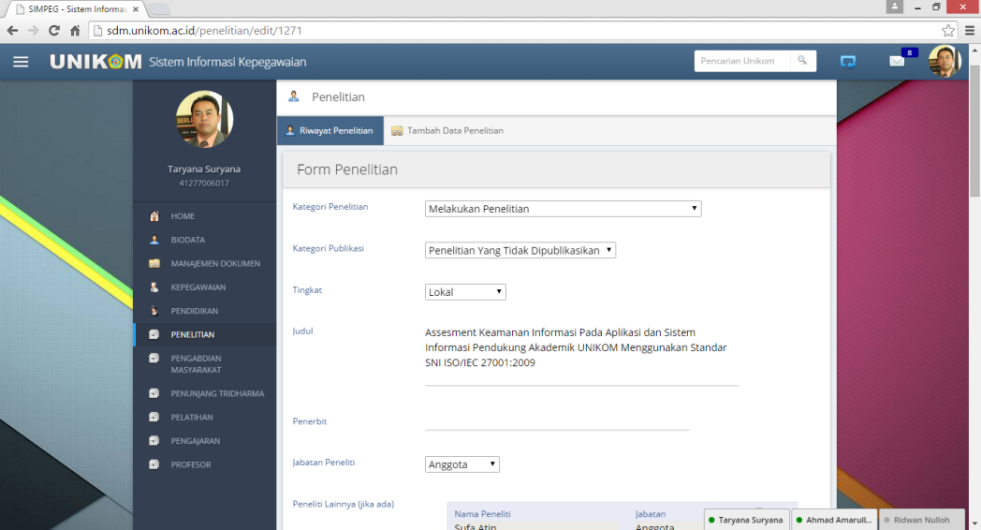 Gambar 36.Halaman Edit Riwayat Penelitian7.2.Tambah Data Penelitian, Berguna untuk Menambah Data Penelitian Kedalam Sistem Form Bidang Penelitian Terbagi Menjadi Beberapa Kategori Penelitian Melakukan Penelitian Menerjemahkan/ menyadur buku ilmiah Mengedit/menyunting karya ilmiah dalam bentuk buku Membuat rancangan dan karya teknologi yang dipatenkan secara nasional (HAKI)Membuat rancangan dan karya teknologi yang dipatenkan secara internasional (HAKI)Membuat rancangan dan karya teknologi yang tidak dipatenkan Membuat rancangan dan karya seni monumental/ seni pertunjukan Membuat karya sastra Pameran/ Pergelaran/ Penayangan Tingkat DaerahPameran/ Pergelaran/ Penayangan Tingkat NasionalPameran/ Pergelaran/ Penayangan Tingkat Internasional Form Penelitian Memiliki Beberapa Kategori Publikasi: Menghasilkan karya ilmiah Jurnal Nasional Tidak Terakreditasi Jurnal Nasional Terakreditasi Jurnal Internasional Seminar/Proseding NasionalSeminar/Proseding Internasional Buku Referensi ber ISBNBahan Kebijakan PartnerPenelitian Yang Tidak Dipublikasikan Proposal Penelitian Monograf Poster Internasional Poster NasionalKoran/ Majalah Populer/ umum 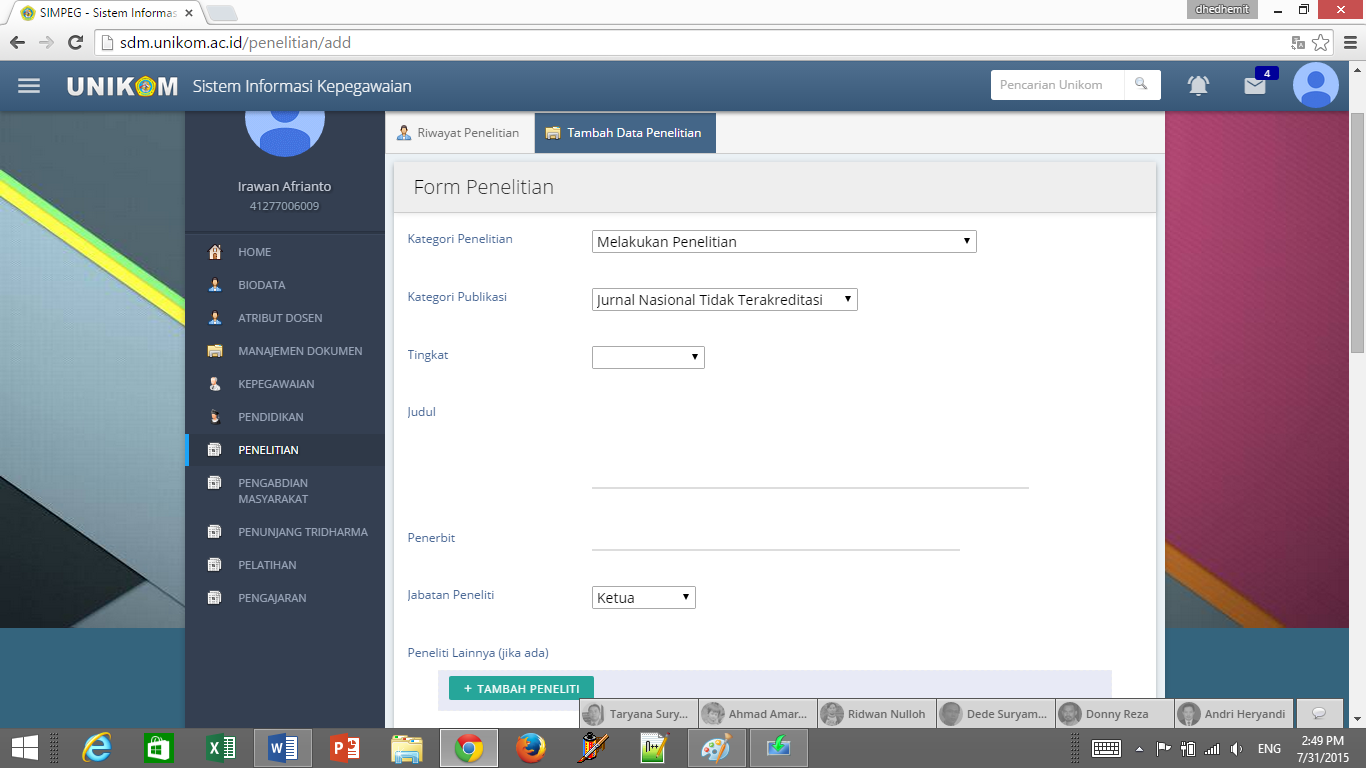 Gambar 37. Halaman Tambah Data PenelitianJudul:Dapat diisi dengan judul karya ilmiah, artikel, publikasi pada seminar, buku, bahan kebijakan partner, penelitian, proposal penelitian, monograf, poster, dll sesuai dengan kategori kegiatan penelitian yang dipilih pada poin sebelumnyaJabatan Peneliti:Pilih status dosen dalam penelitian, sebagai ketua, wakil ketua, atau anggota (Ketua dapat memasukan Anggota Peneliti, dan secara Otomatis Penelitian ini akan ter-share kemasing-masing Anggota). Tahun Akademik:Dapat diisi dengan Memilih Tahun Akademik dan Semester ketika penelitian tersebut dilaksanakan.Status Penelitian:
Dapat dipilih, Selesai, Lanjutkan, Beban Lebih, Lainnya.Bukti Penugasan:Diisikan dengan jenis dan nomor bukti penugasan kegiatan.Contoh: SK Rektor Nomor 9/XIII/1/2013;SKS:Diisi sesuai dengan beban sks kegiatan yang dimaksud sesuai dengan surat penugasan. Besar sks maksimum dapat mengikuti pedoman Beban Kerja Dosen;Jumlah Dana:Diisi dengan berapa dana yang digunakan Sumber Dana:Diisi dengan Sumber Dana:Biaya Sendir, Biaya Instansi Sendiri, Lembaga Swasta Kerjasama, dll Capaian dalam %:Apabila kegiatan telah selesai dilaksanakan,  maka capaian kegiatan telah 100%. Apabila kegiatan yang sama masih berlanjut hingga semester selanjutnya, maka capaian kegiatan disesuaikan dengan persentase kegiatan yang telah dilaksanakan terhadap total kegiatan. Berkas Bukti Capaian (Jika Ada):Pilih Berkas Bukti Capaian (masukan di manajemen Dokumen)Laman Publikasi:Diisi dengan alamat laman publikasiStatus Haki: Piliah Sudah Ada, Dalam Proses,  atau Tidak AdaISBN/ISSN:Diisi dengan Nomor ISBN/ISSN8.MENU PENGABDIAN MASYARAKATTerbagi Menjadi dua sub menu yaitu 1).Riwayat Pengabdian dan 2).Tambah Data Pengabdian.8.1.Riwayat Pengabdian, Berfungsi untuk menampilkan Riwayat Pengabdian Masing-masing Pengguna.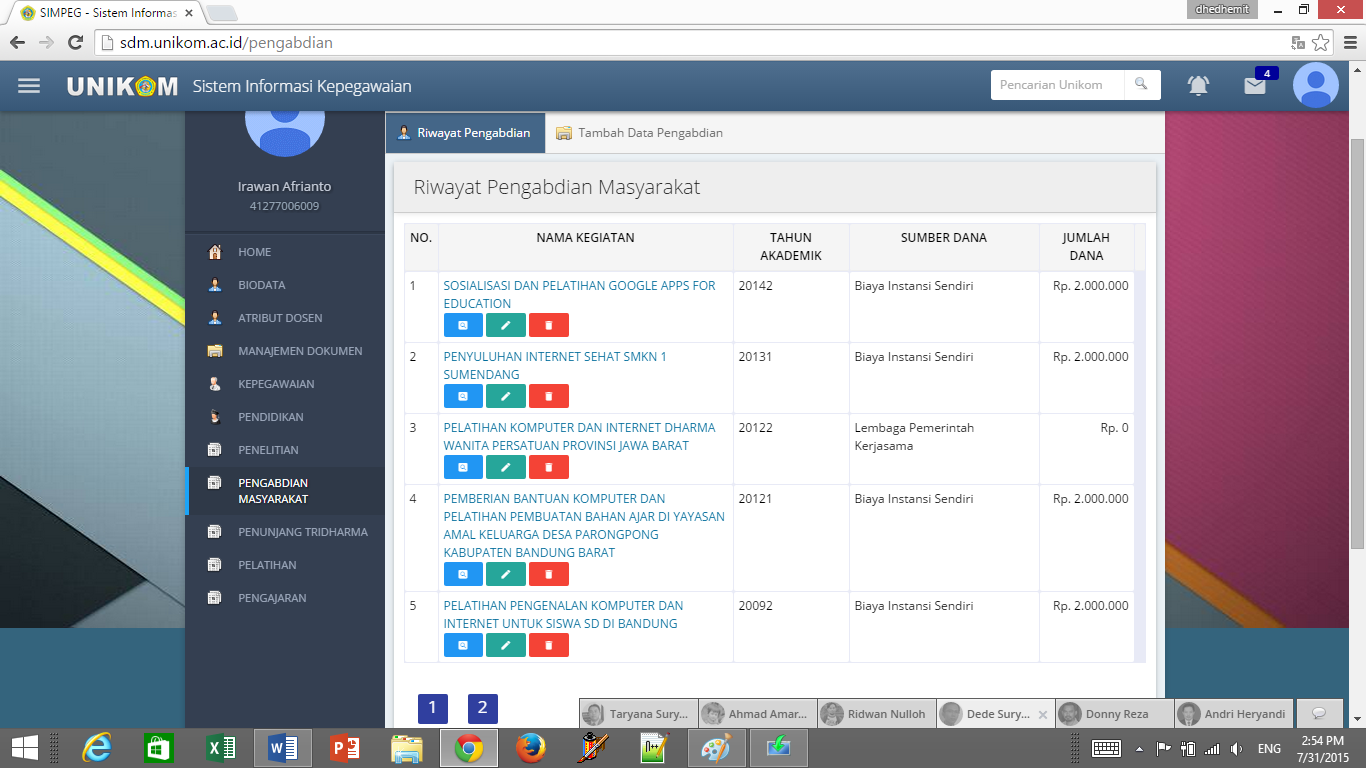 Gambar38.Halaman Pengabdian MasyarakatUntuk melihat detail data dan lampiran dokumen riwayat pengabdian masyarakat, klik pada nama kegiatan atau tombol View Detail pada listing riwayat pengabdian masyarakat.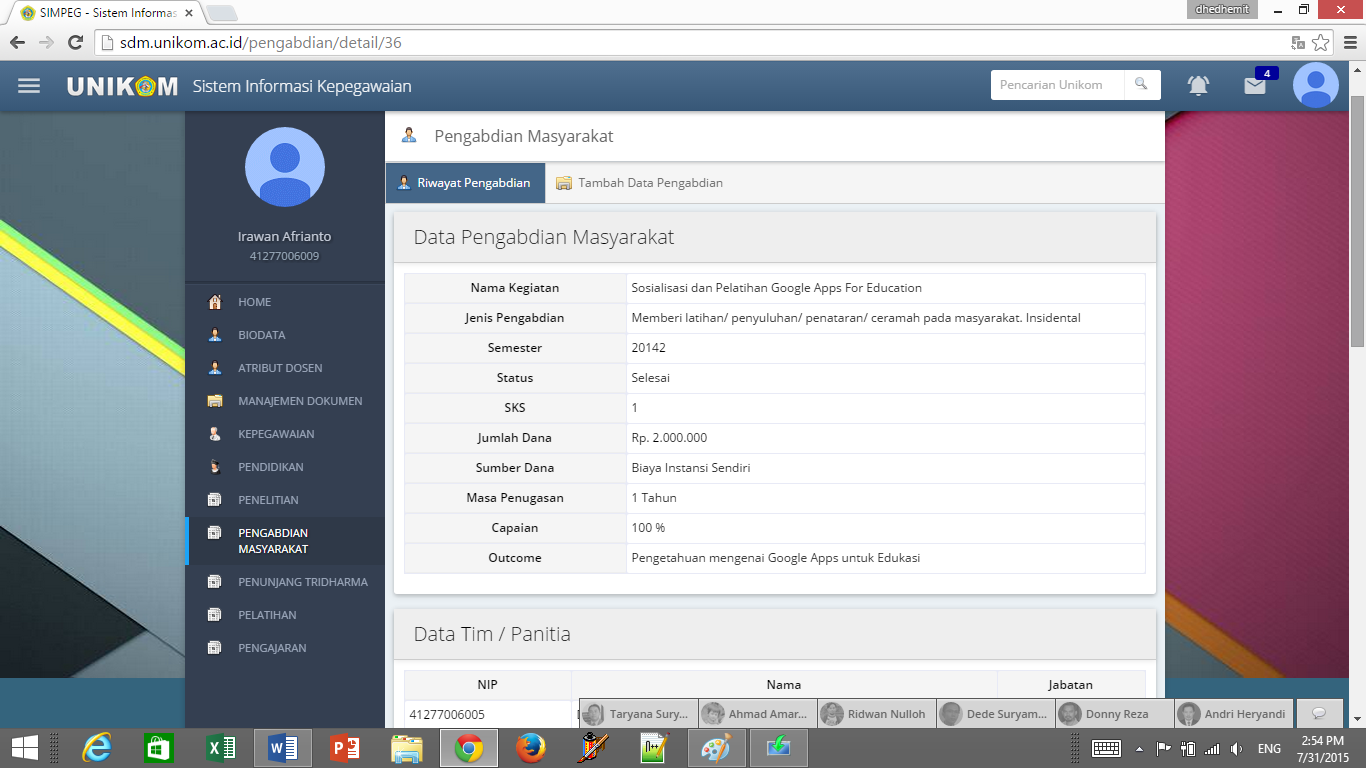 Gambar 39. Halaman View Detail Riwayat Pengabdian MasyarakatUntuk mengubah atau edit data dapat dilakukan dengan cara klik tombol Edit pada listing data pengabdian masyarakat. Isikan data sesuai dengan yang dimaksud, lalu klik tombol Simpan untuk menyimpan data. Selain itu anda juga dapat menghapus atau menambah data  lampiran file dokumen sesuai dengan data yang dimaskud.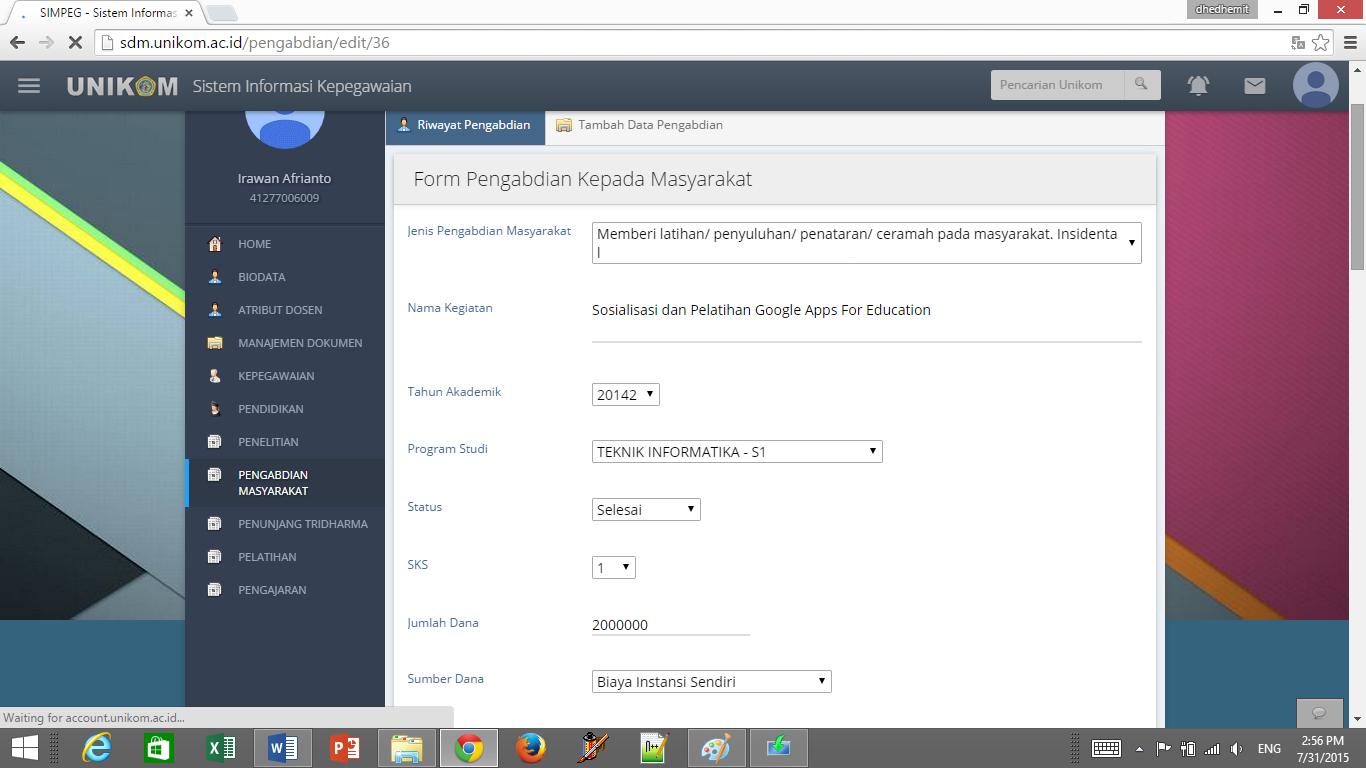 Gambar 40. Halaman Edit Pengabdian Masyarakat.8.2.Tambah Data Pengabdian Masyarakat, Sub menu ini berfungsi untuk menambah Data Pengabdian Masyarakat yang dilakukan oleh Dosen.Jenis Pengabdian Masyarakat terbagi menjadi beberapa sub kategori:Menduduki jabatan pimpinan pada lembaga pemerintahan/ pejabat negara yang harus dibebaskan dari jabatan organiknya Melaksanakan pengembangan hasil pendidikan, dan penelitian yang dapat dimanfaatkan oleh masyarakat/ industri Memberi latihan/ penyuluhan/ penataran/ ceramah pada masyarakat secara terjadwal/terprogram Memberi latihan/ penyuluhan/ penataran/ ceramah pada masyarakat secara incidentalMemberi pelayanan kepada masyarakat atau kegiatan lain yang menunjang pelaksanaan tugas pemerintahan dan pembangunan Kegiatan sosial Pengurus Yayasan Kegiatan keagamaan Kegiatan kelompok perkampungan Membuat/ menulis karya pengabdian pada masyarakat yang tidak dipublikasikan Nama Kegiatan:. Dapat diisi dengan Nama jabatan, kegiatan, dll sesuai dengan pilihan sub menu yang hendak diberikan informasinya;Semester/Tahun Ajaran. Pilih Tahun dan semester Pelaksanaan  kegiatan pengabdian masyarakat Status:Selesai, Lanjutkan, Beban Lebih atau Lainnya SKS:Diisi sesuai dengan beban sks kegiatan yang dimaksud sesuai dengan  penugasan. Besar sks maksimum dapat mengikuti pedoman Beban Kerja Dosen;Jumlah Dana:Diisi dengan berapa dana yang digunakan Sumber Dana:Diisi dengan Sumber Dana: Biaya Sendiri, Biaya Instansi Sendiri, Lembaga Swasta Kerjasama, dll.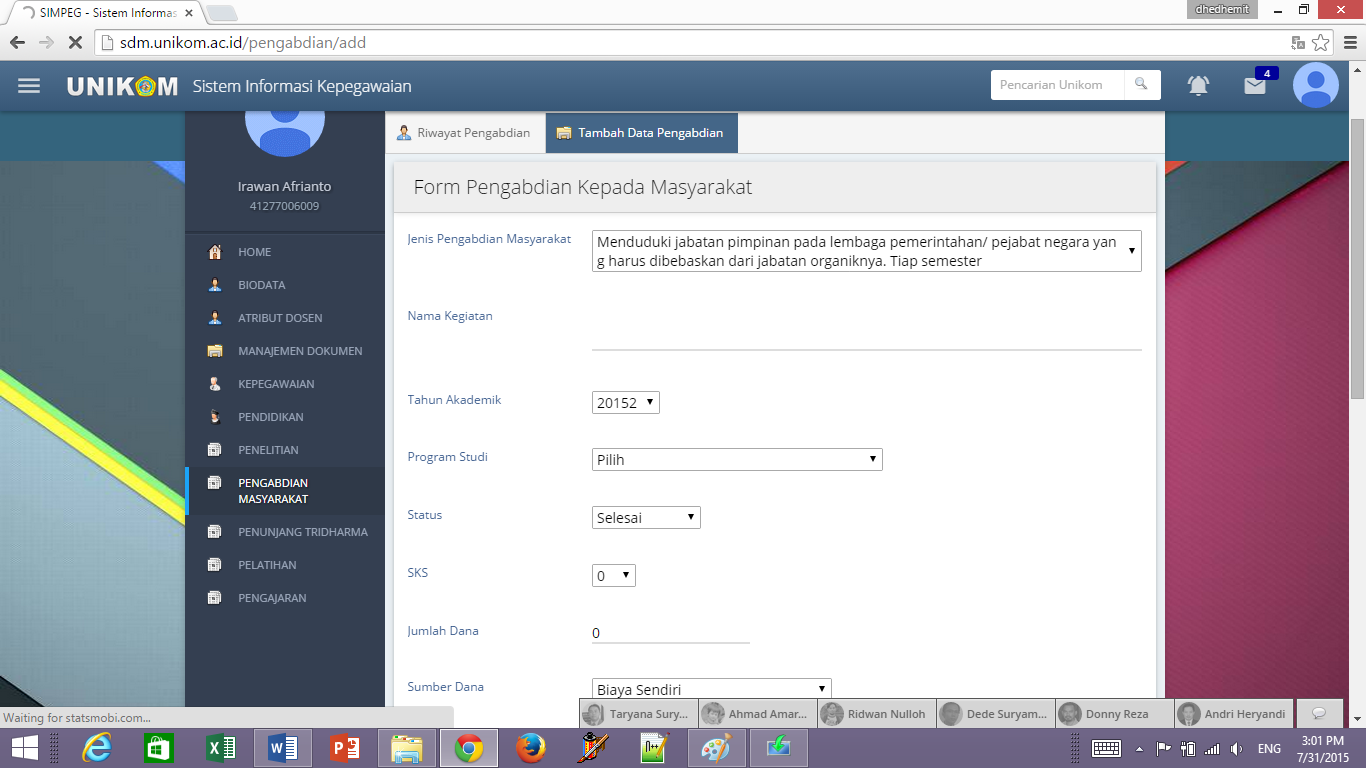 Gambar 41.Halaman Form Tambah Data Pengabdian MasyarakatMasa Penugasan:. Dapat diisi dengan Periode masa Penugasan Pelaksanaan Pengabdian Masyarakat Bukti Penugasan:Diisikan dengan jenis dan nomor bukti penugasan kegiatan. Contoh: SK9/X/1/2013;Capaian:Apabila kegiatan telah selesai , maka capaian  100%. Apabila masih berlanjut hingga semester selanjutnya, maka capaian disesuaikan persentasenya.Dokumen Bukti Capaian:Pilih dokumen Bukti Capaian (masukan melalui Manajemen Dokumen) Outcome:Diisi dengan hasil/luaran dari kegiatan pengabdian masyarakat yangdilaksanakan;Anggota Tim/Panitia:Diisi oleh Ketua untuk menambahkan Anggotanya 9.MENU PENUNJANG TRIDHARMAPada Menu Penunjang Tridharma, terdapat 2 Sub Menu, yaitu 1).Riwayat Penunjang, dan 2).Tambah Data Penunjang.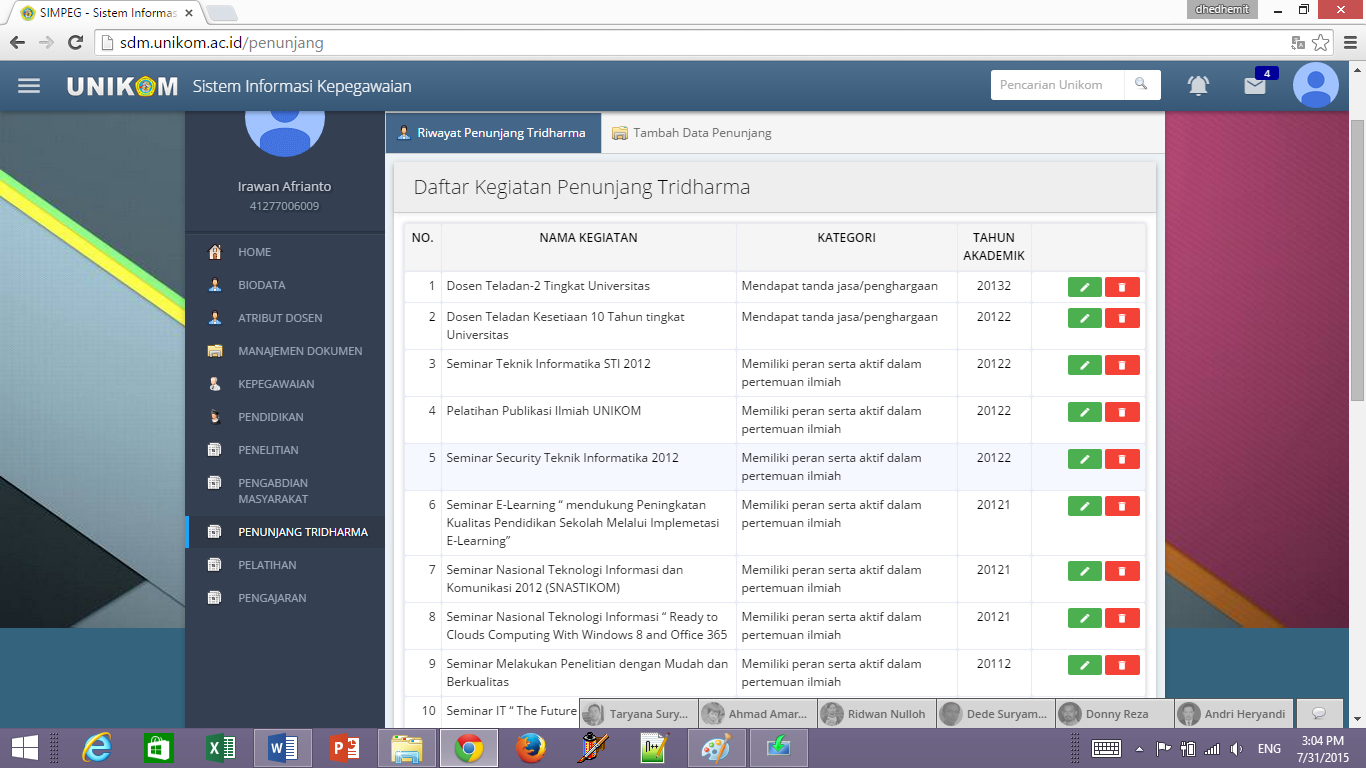 Gambar 42.Halaman Menu Penunjang Tridharma9.1.Riwayat Penunjang TridaharmaMenampilkan informasi daftar Kegiatan Penunjang Tridharma yang sudah dilakukan. Untuk mengubah data klik tombol Edit pada listing data lalu isi perubahan data pada form penunjang tridaharma. Klik tombol simpan untuk menyimpan data.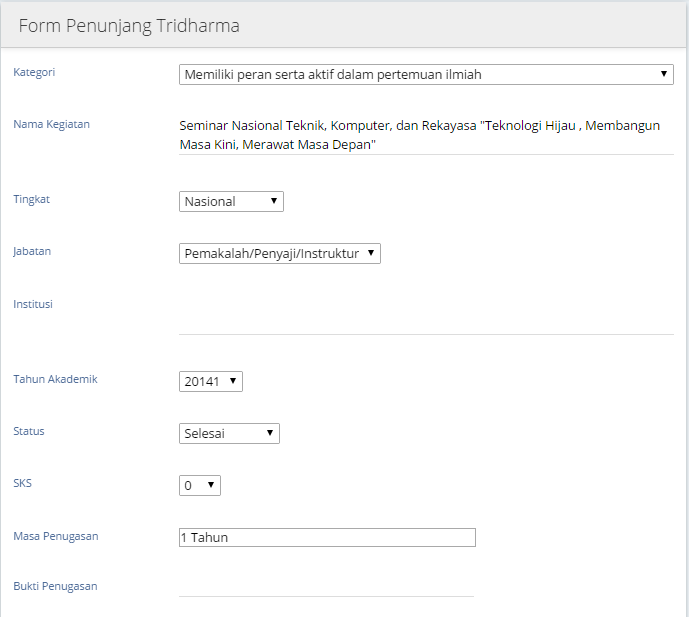 Gambar 43.Form Edit Penunjang Tridharma9.2.Tambah Data Penunjang, Berfungsi untuk menambah atau memasukan data-data penunjang tridharma yang pernah dilakukan selama ini.Adapun Form Isian Meliputi Kategori Terdiri dari 10 Kategori,Nama Kegiatan TingkatJabatan Institusi SemesterStatusSKSMasa Penugasan Capaian OutcomeDokumen Penunjang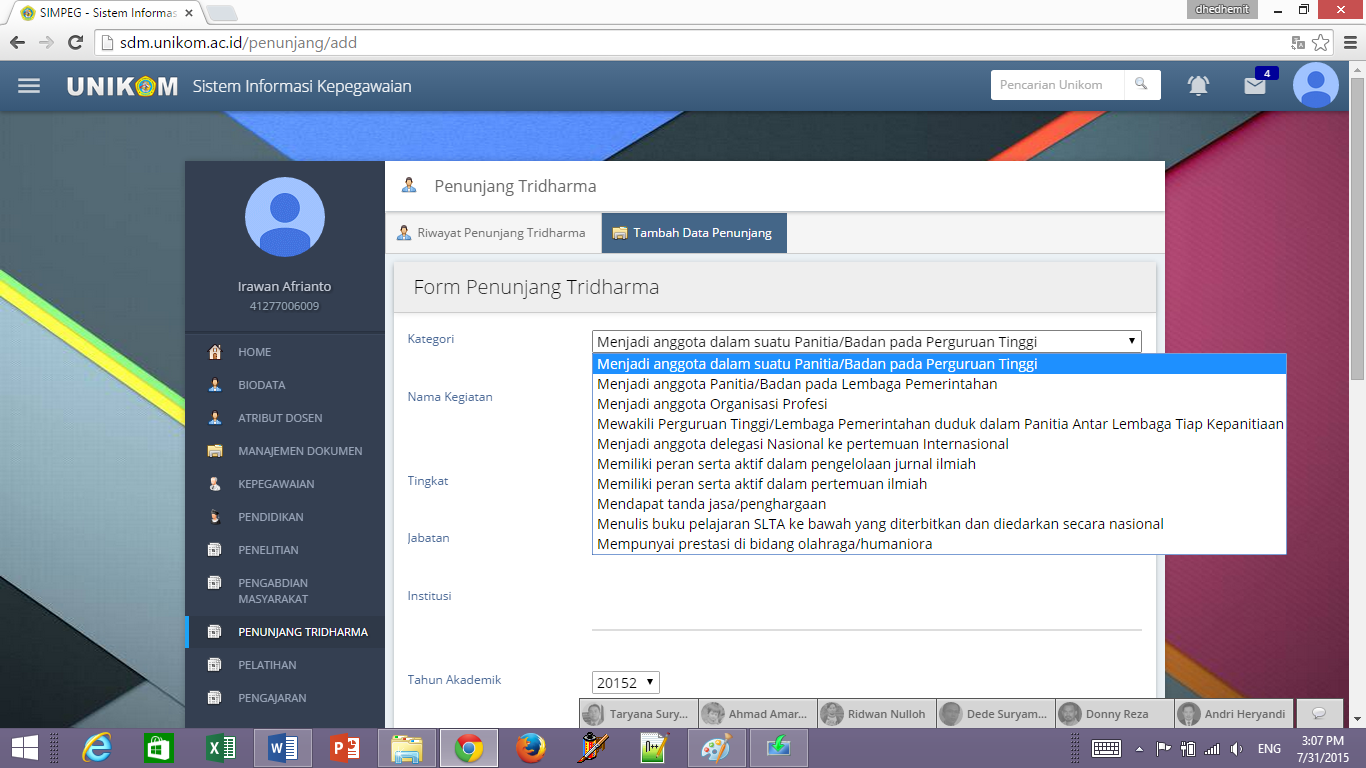 Gambar 44.Halaman Tambah data Penunjang TridharmaKategori Penunjang Tridharma, meliputi: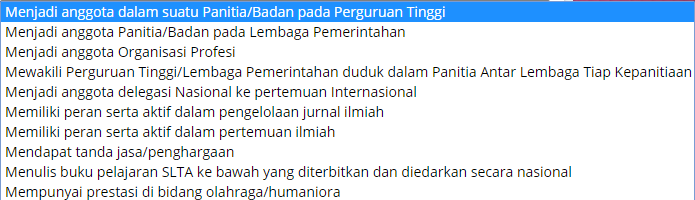 Gambar 45.Kategori  Penunjang Tridharma Pendidikan10.MENU PELATIHANMenu Pelatihan Berfungsi Untuk menambah Data-data Pelatihan/Workshop yang pernah di Ikuti:Terdiri dari 2 sub menu yaitu 1).Riwayat Pelatihan dan 2).Tambah Data Pelatihan 10.1.Riwayat Pelatihan, berfungsi untuk menampilkan Daftar Riwayat Pelatihan 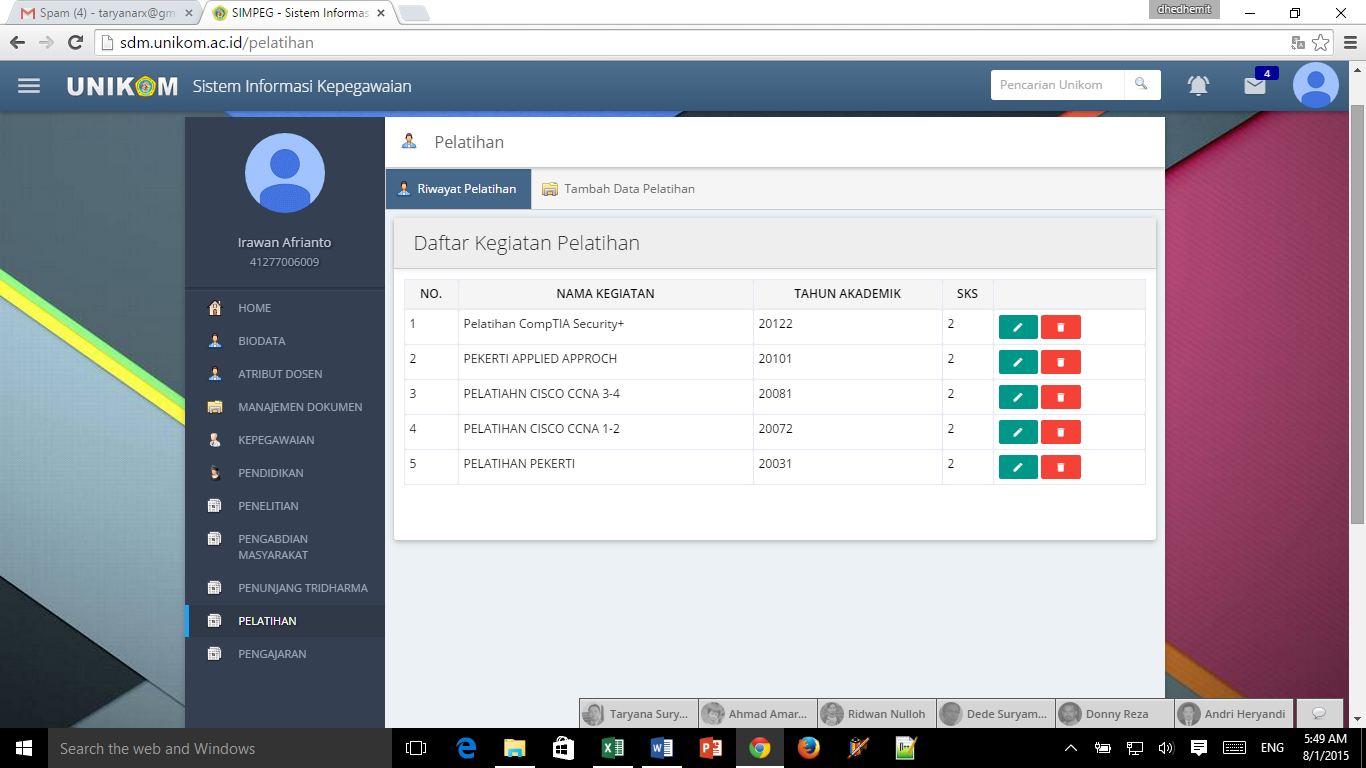 Gambar 46. Halaman Daftar Kegiatan PelatihanUntuk mengubah data, klik tombol Edit  pada listing data pelatihan, selanjutnya isi perubahan data. Jika sudah selesai klik tombol Simpan untuk menyimpan data.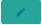 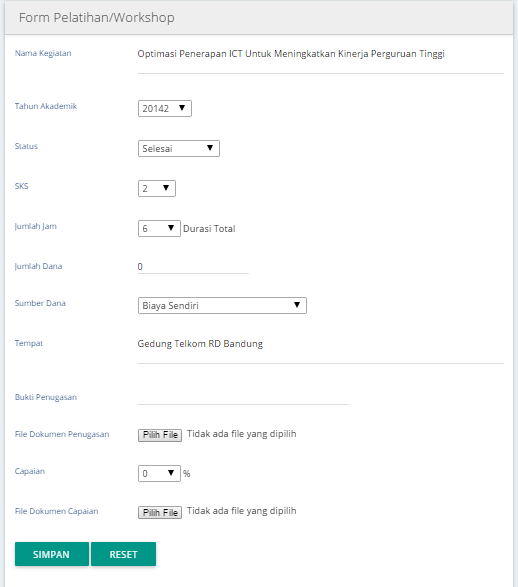 Gambar 47. Halaman Edit Data Pelatihan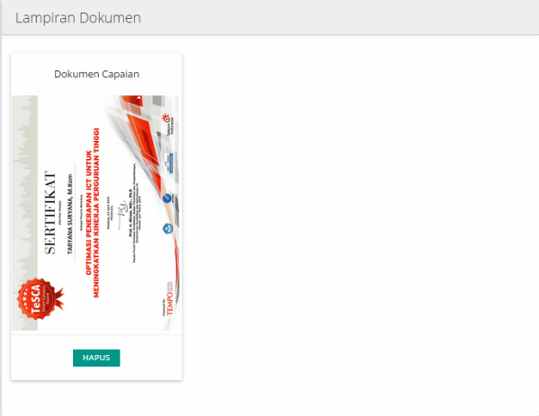 Gambar 48.Lampiran Dokumen PelatihanUntuk menghapus data, klik tombol Hapus  pada listing data pelatihan.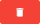 10.2.Tambah data Pelatihan,Berfungsi untuk menambah data pelatihan ataupun workshop yang pernah diikuti.Adapun Field yang harus di isi adalah sebagai berikut: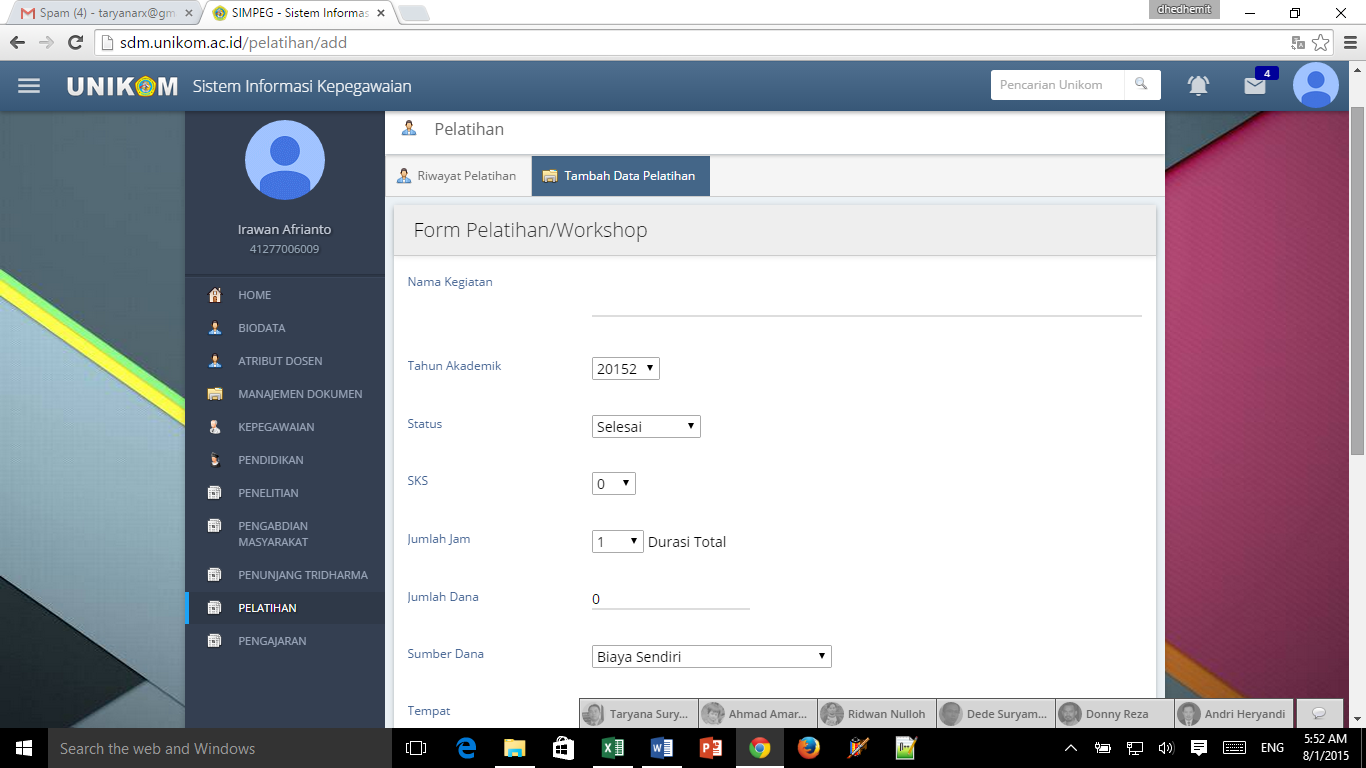 Gambar 49.Tab tambah Data Pelatihan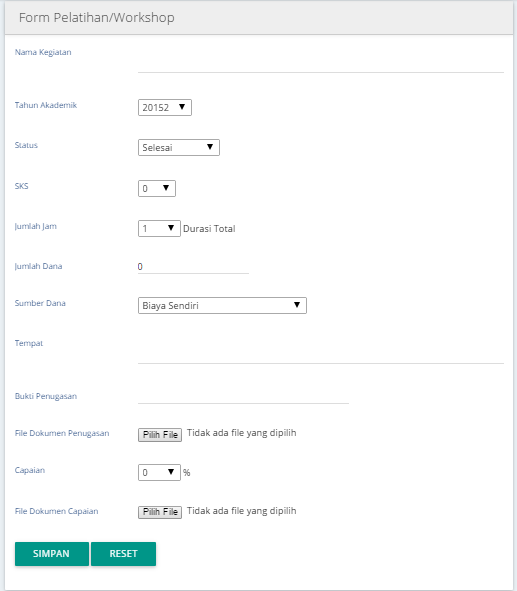 Gambar 50.Form isian Tambah Data Pelatihan11.MENU PENGAJARANPada halaman menu Pengajaran, terdapat dua sub menu yaitu 1).Riwayat Pengajaran dan 2).Tambah Data Pengajaran. 11.1.Riwayat PengajaranDi halaman ini ditampilkan Daftar Kegiatan Pengajaran yang pernah dilakukan,. Anda dapat mengubah atau menghapus data yang ada pada daftar list Riwayat Pengajaran.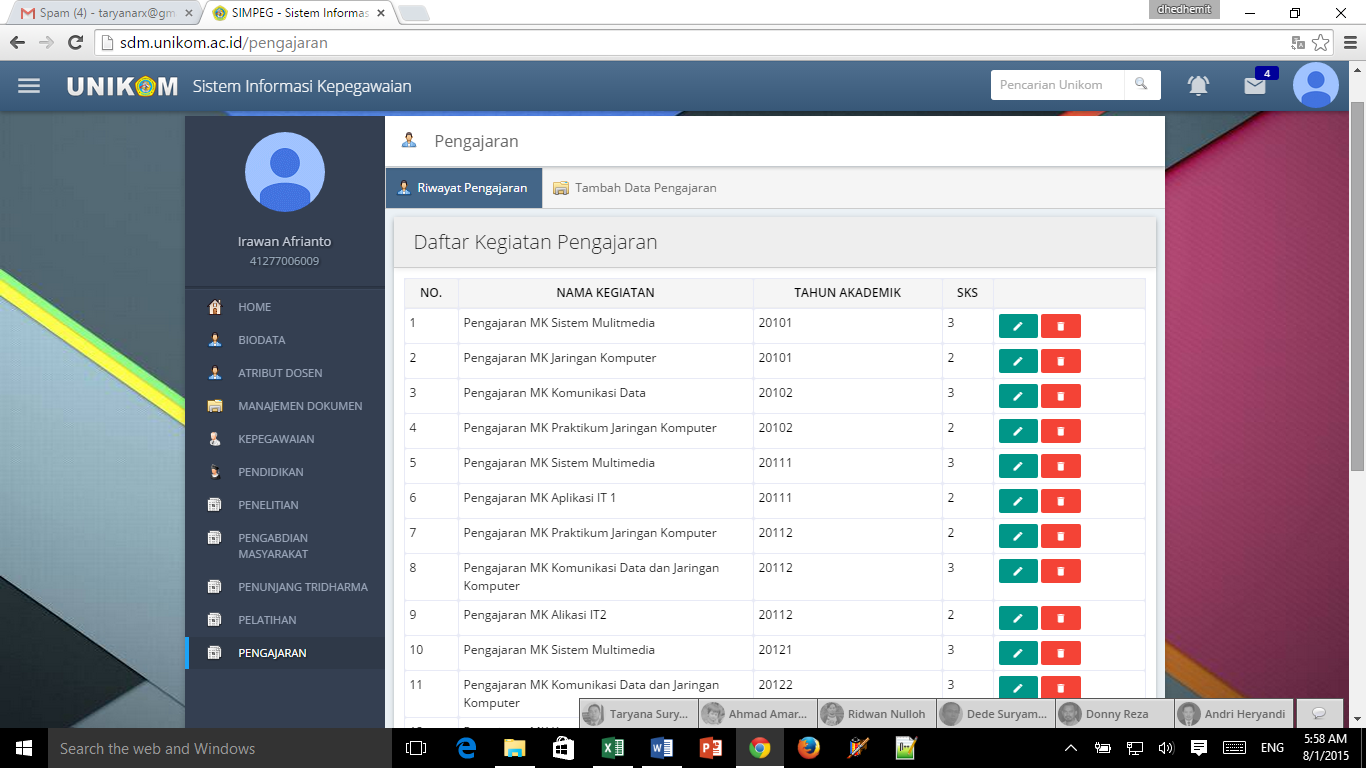 Gambar 51.Halaman Menu Pengajaran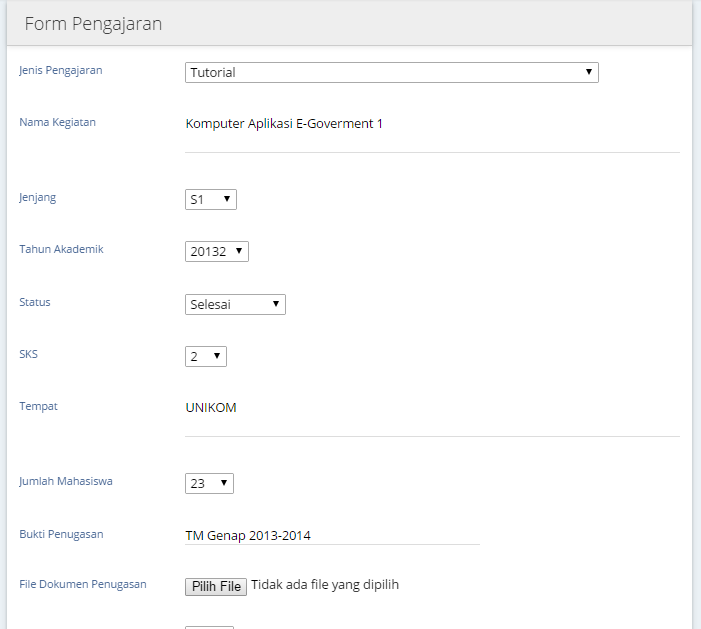 Gambar 52.Edit PengajaranUntuk menambah data kegiatan pengajaran , klik tab menu Tambah Data Pengajaran. Pada halaman ini berisi form input pengajaran. Silahkan isi data-data dan file pendukungnya, lalu klik tombol simpan untuk menyimpan data anda.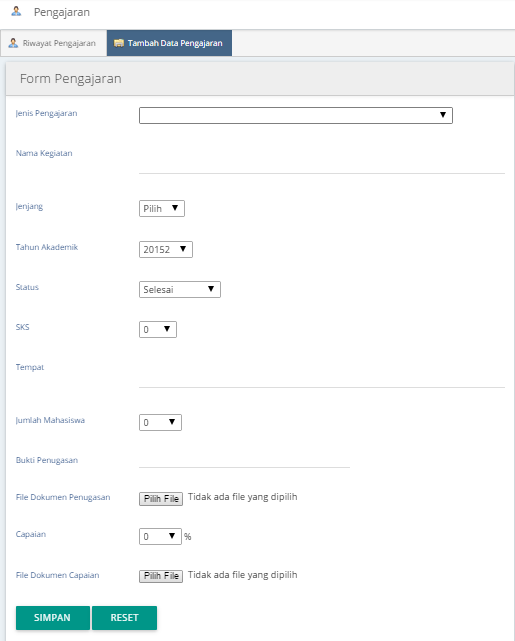 Gambar 53.Form Tambah Data Pengajaran12.PROFESORMenu Profesor berfungsi untuk menambah data-data kegiatan yang menunjang ke-Profesoran.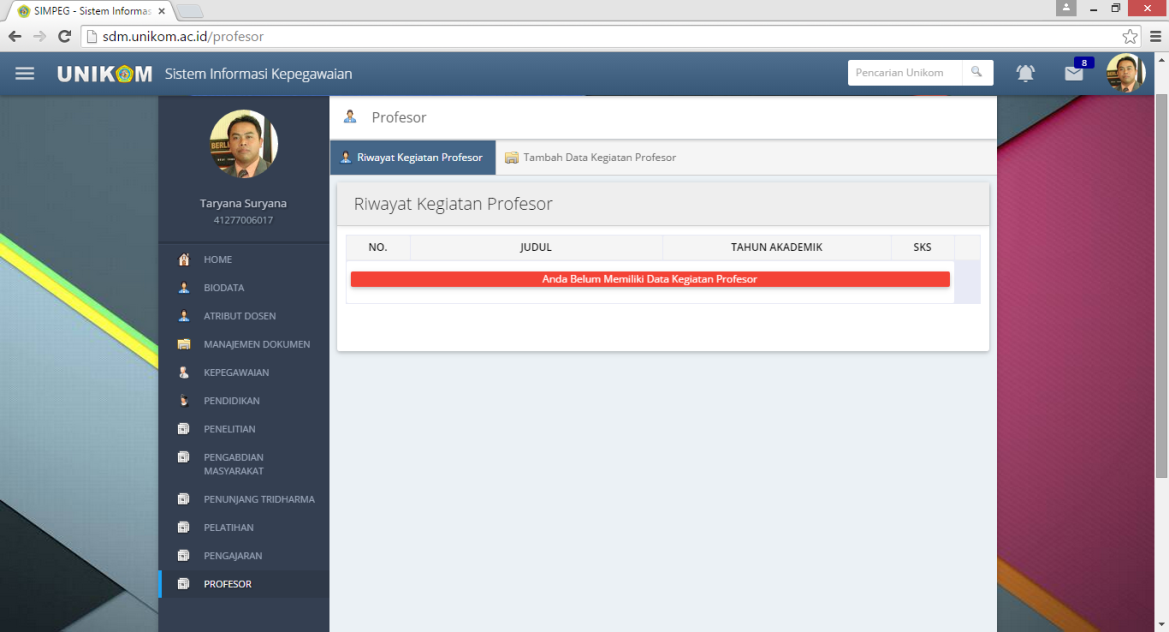 Gambar 54. Halaman Utama Menu Profesor12.1.Riwayat Kegiatan Profesor	Halaman ini berfungsi untuk menampilkan seluruh data kegiatan yang telah ditambahkan.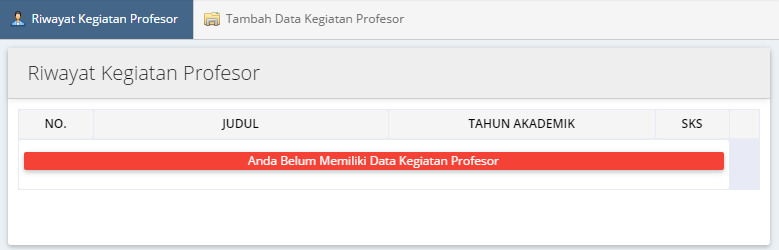 Gambar 55. Menampilkan data riwayat kegiatan professor.12.2.Tambah Data Kegiatan ProfesorUntuk menambah data profesor, isi kolom-kolom yang terdapat pada from yang telah disediakan, serta lengkapi dengan dokumen yang diperlukan.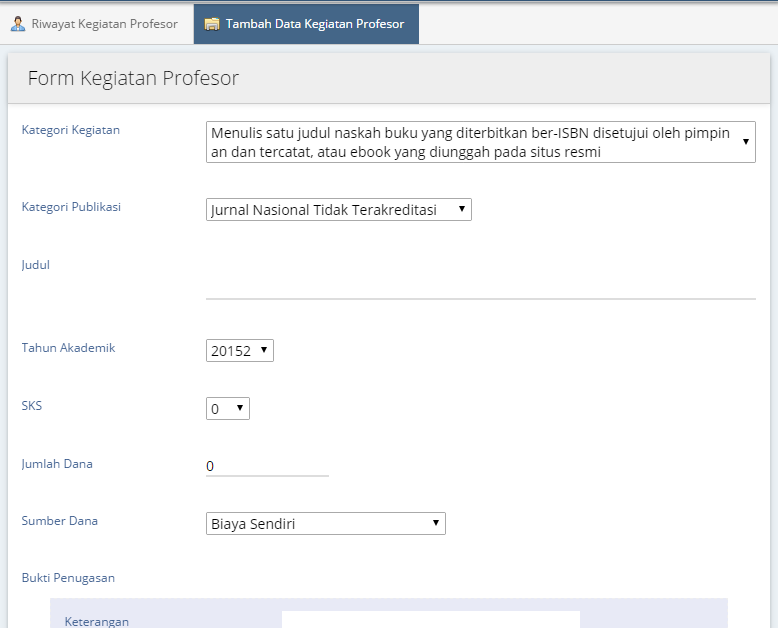 Gambar 56.Form Kegiatan Profesor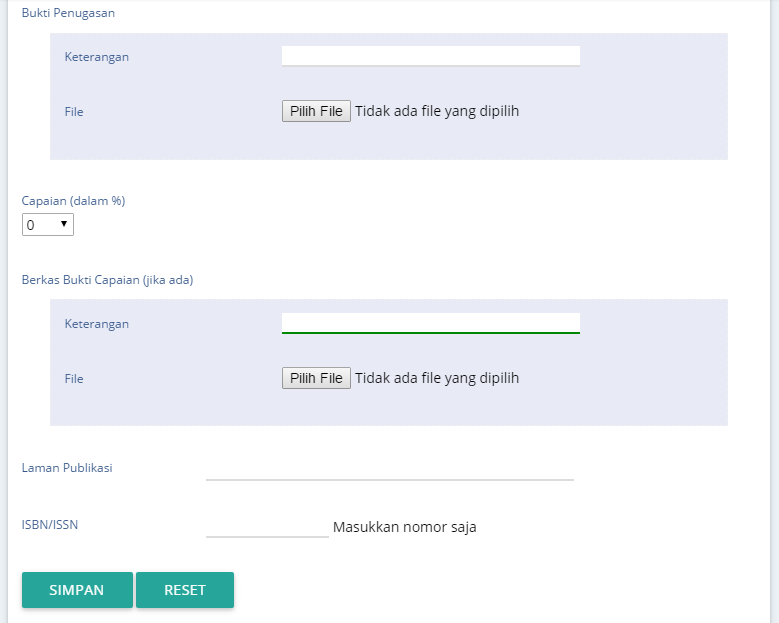 Gambar 57.Simpan Data Kegiatan Profesor13.Menu Pelatihan (Karyawan)Pada menu karyawan non-dosen terdapat beberapa perbedaan data yang harus diinput. Salah satunya adalah menu Pelatihan, yang berfungsi untuk menampilkan riwayat pelatihan yang pernah dilakukan oleh karyawan.13.1.Riwayat PelatihanHalaman Riwayat Pelatihan berfungsi untuk menampilkan daftar pelatihan yang pernah dilakukan oleh seorang karyawan.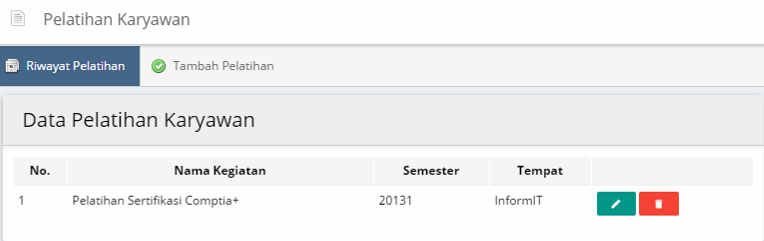 Gambar 58.Riwayat Data PelatihanHalaman ini akan menjadi halaman utama saat menu pelatihan di klik. Terdapat dua buah tombol, yaitu Edit dan Hapus, pada masing-masing data. Tombol Edit berfungsi untuk melihat dan melakukan perubahan data.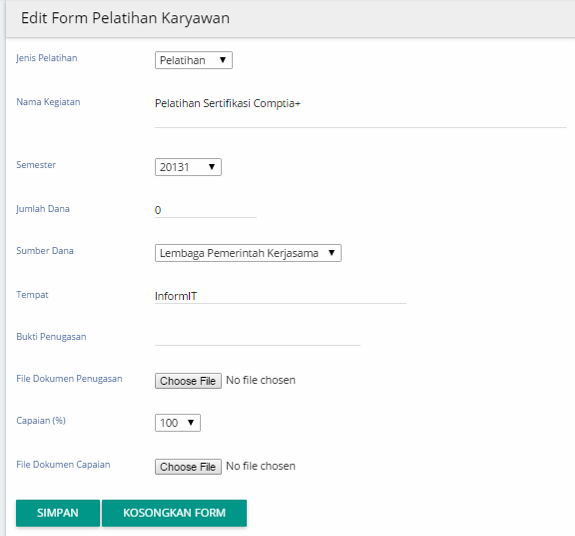 Gambar 59. Edit Form Riwayat PelatihanForm Edit memiliki tampilan yang sama persis dengan form untuk menambah data. Isi kolom-kolom yang disediakan, kemudian tekan tombol Simpan.13.2.Tambah Data PelatihanMenambah data pelatihan dapat dilakukan dengan mengklik tombol Tambah Data Pelatihan. Selanjutnya, isi kolom-kolom yang telah disediakan pada form, dan lengkapi dengan dokumen yang diperlukan.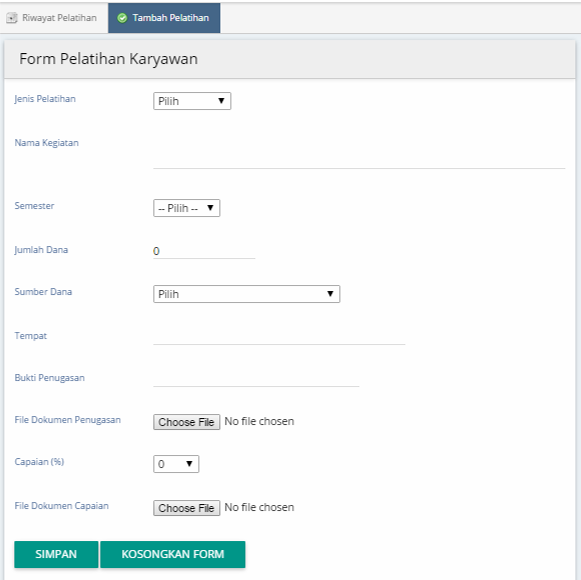 Gambar 60.Form Isian Pelatihan Karyawan14.Sertifikasi (Karyawan)Menu Sertifikasi berfungsi untuk menampilkan, menambah, mengedit dan menghapus data riwayat sertifikasi yang pernah dilakukan oleh seorang karyawan.14.1.Riwayat SertifikasiHalaman Riwayat Sertifikasi berfungsi untuk menampilkan daftar sertifikasi yang pernah dilakukan oleh seorang karyawan.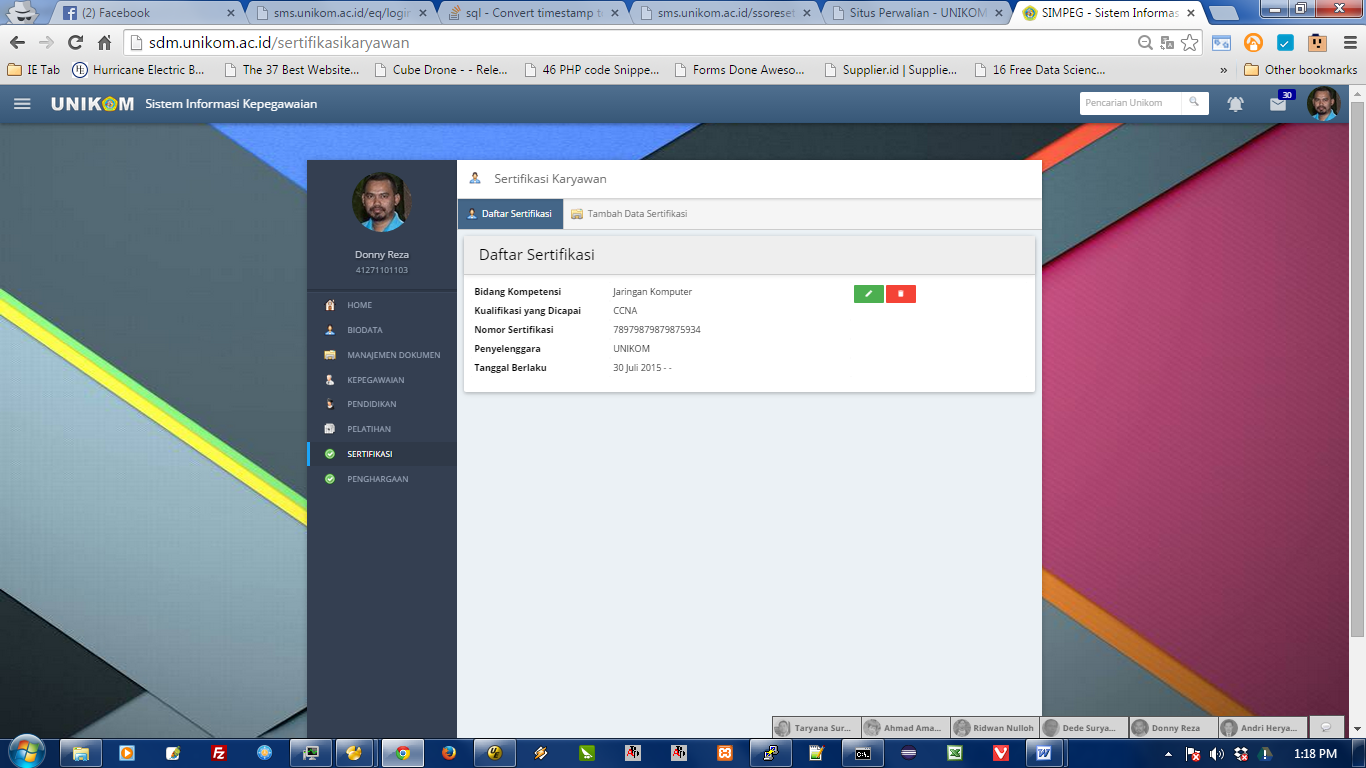 Gambar 61.Daftar SertifikasiHalaman ini akan menjadi halaman utama saat menu sertifikasi di klik. Terdapat dua buah tombol, yaitu Edit dan Hapus, pada masing-masing data. Tombol Edit berfungsi untuk melihat dan melakukan perubahan data.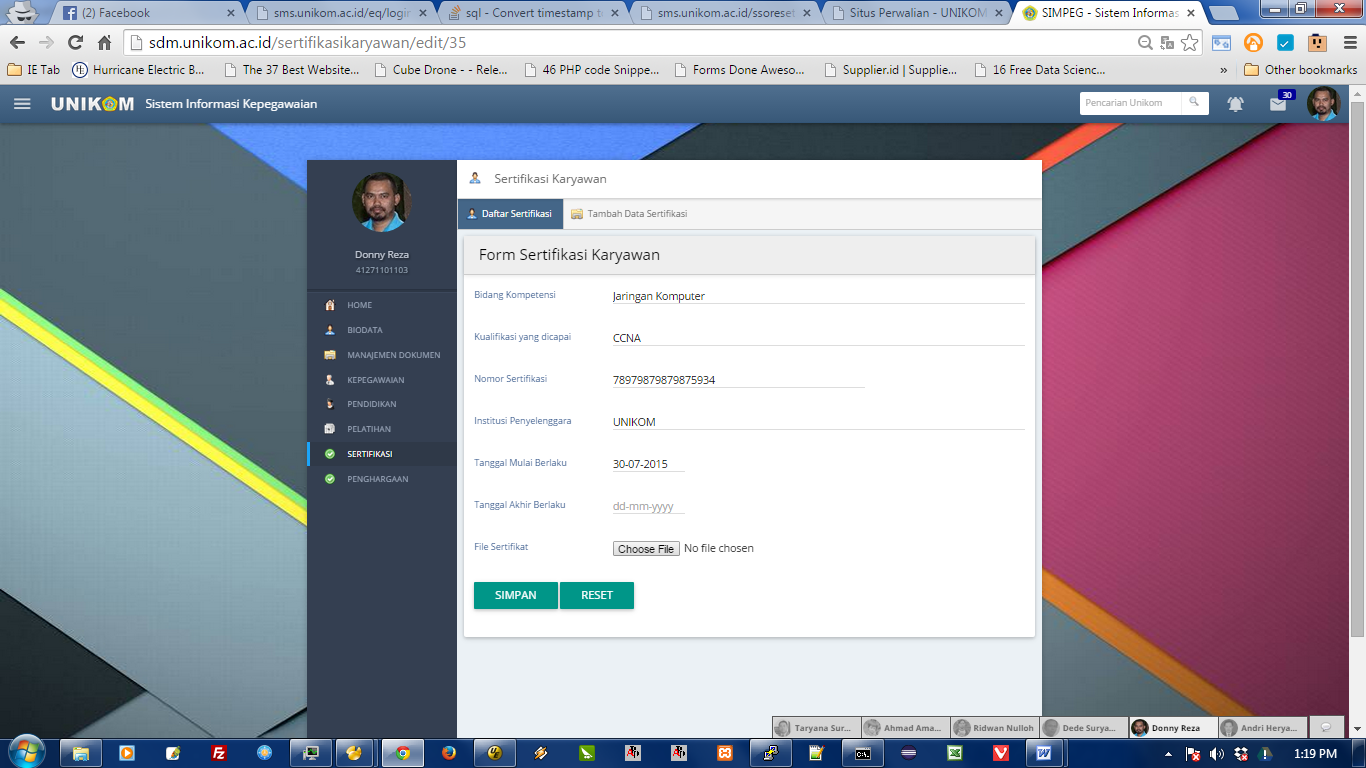 Gambar 62.Form Edit Sertifikasi KaryawanForm Edit memiliki tampilan yang sama persis dengan form untuk menambah data. Isi kolom-kolom yang disediakan, kemudian tekan tombol Simpan.14.2.Menambah Data SertifikasiMenambah data sertifikasi  dapat dilakukan dengan mengklik tombol Tambah Data Sertifikasi. Selanjutnya, isi kolom-kolom yang telah disediakan pada form, dan lengkapi dengan dokumen yang diperlukan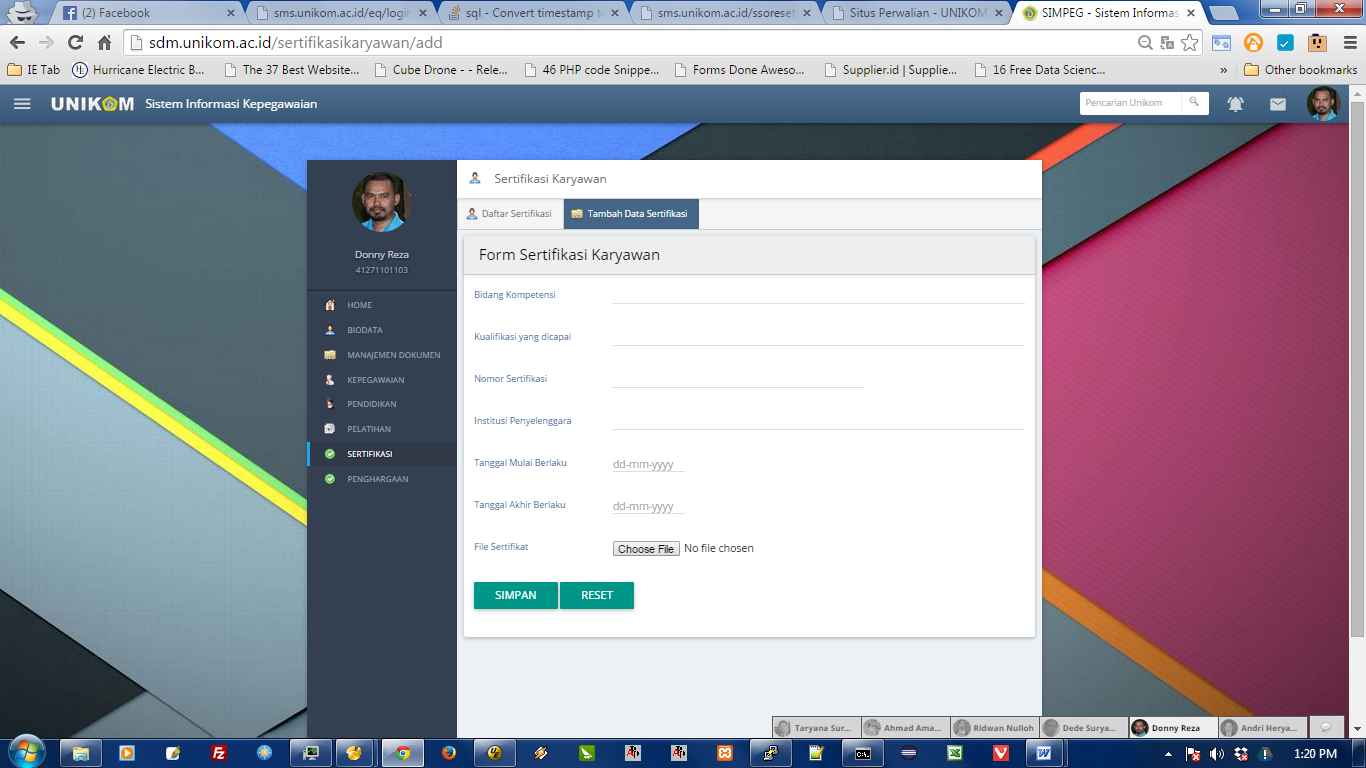 Gambar 63.Form Tambah Sertifikasi Karyawan15.Menu Penghargaan (Karyawan)Pada bagian karyawan, terdapat menu Penghargaan yang berfungi untuk menambah, mengedit, menghapus dan menampilkan data-data penghargaan yang pernah diterima oleh seorang karyawan.15.1.Riwayat PenghargaanHalaman Riwayat Penghargaan berfungsi untuk menampilkan daftar penghargaan yang pernah diterima oleh seorang karyawan.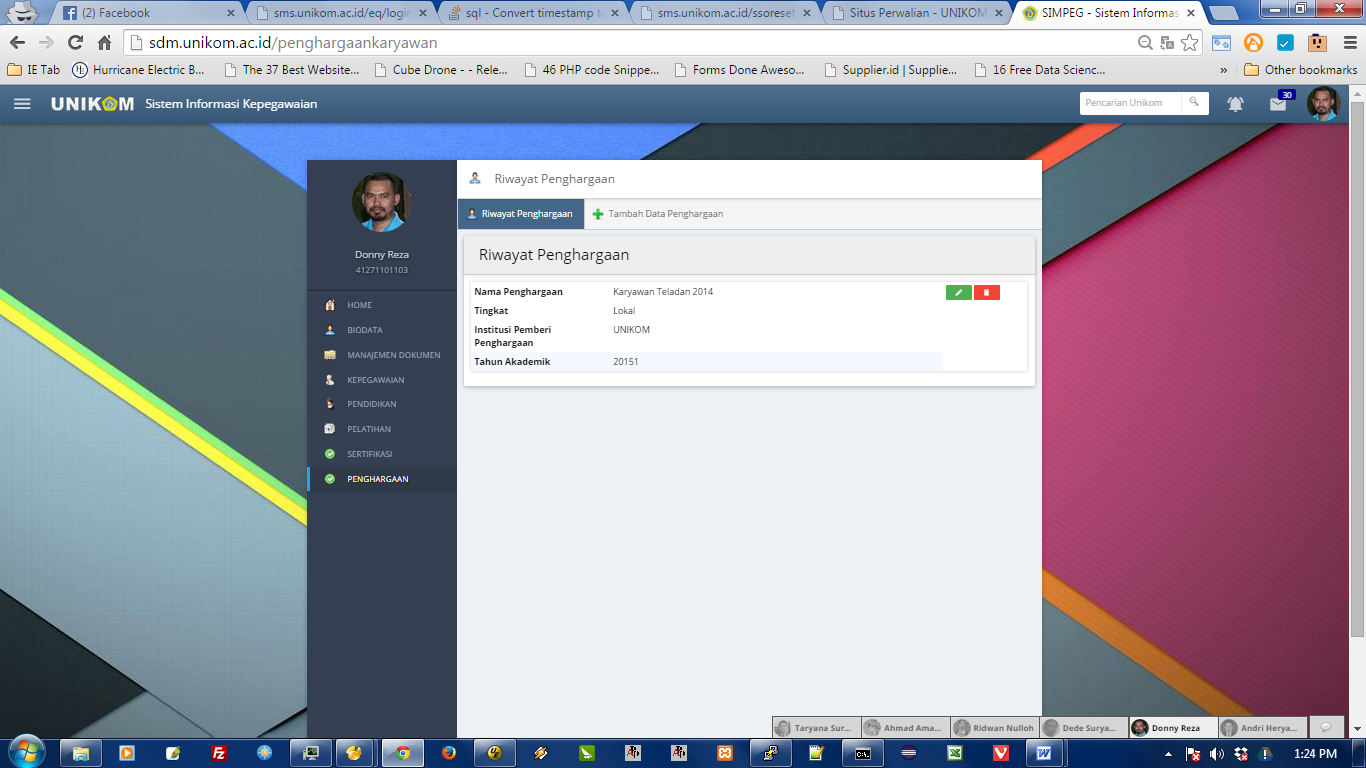 Gambar 64.List Riwayat PenghargaanHalaman ini akan menjadi halaman utama saat menu penghargaan diklik. Terdapat dua buah tombol, yaitu Edit dan Hapus, pada masing-masing data. Tombol Edit berfungsi untuk melihat dan melakukan perubahan data.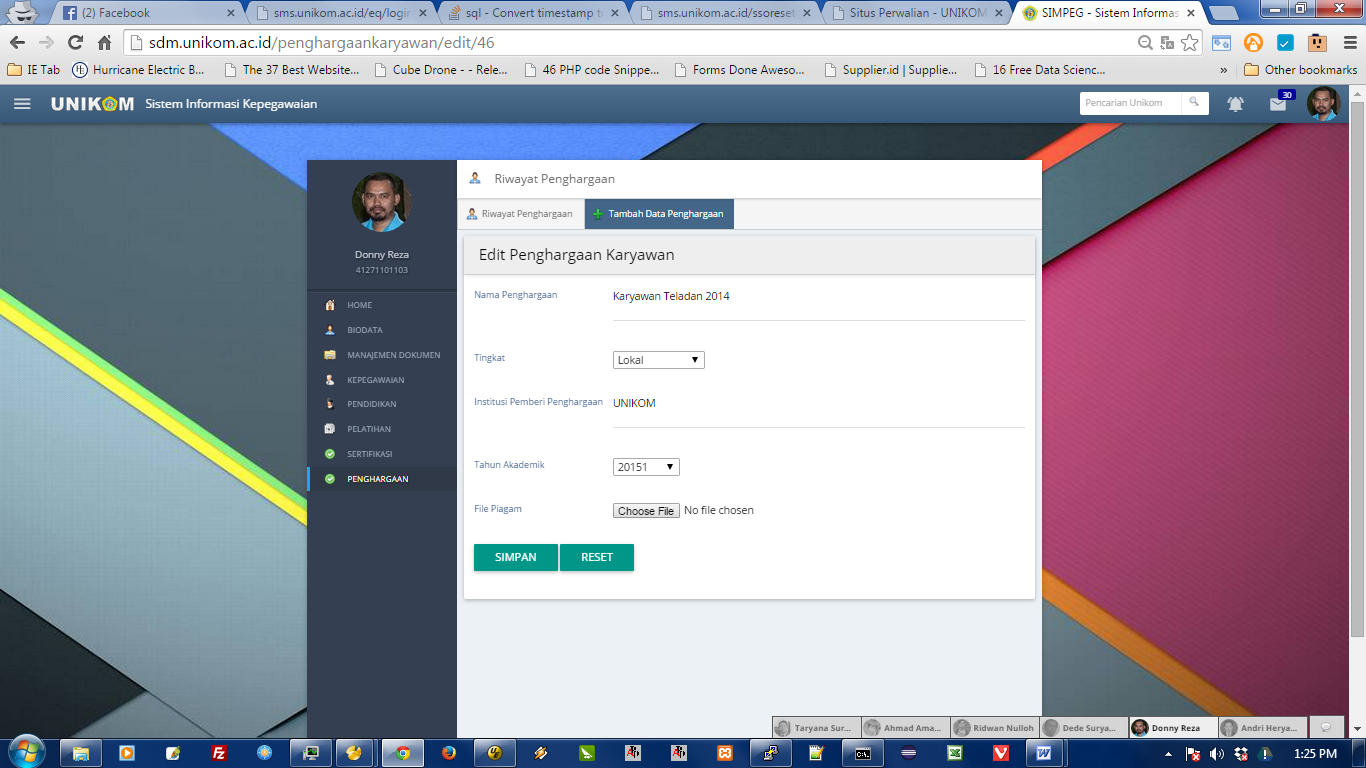 Gambar 65.Form Edit Penghargaan KaryawanForm Edit memiliki tampilan yang sama persis dengan form untuk menambah data. Isi kolom-kolom yang disediakan, kemudian tekan tombol Simpan.15.2.Menambah Data PenghargaanMenambah data penghargaan  dapat dilakukan dengan mengklik tombol Tambah Data Penghargaan. Selanjutnya, isi kolom-kolom yang telah disediakan pada form, dan lengkapi dengan dokumen yang diperlukan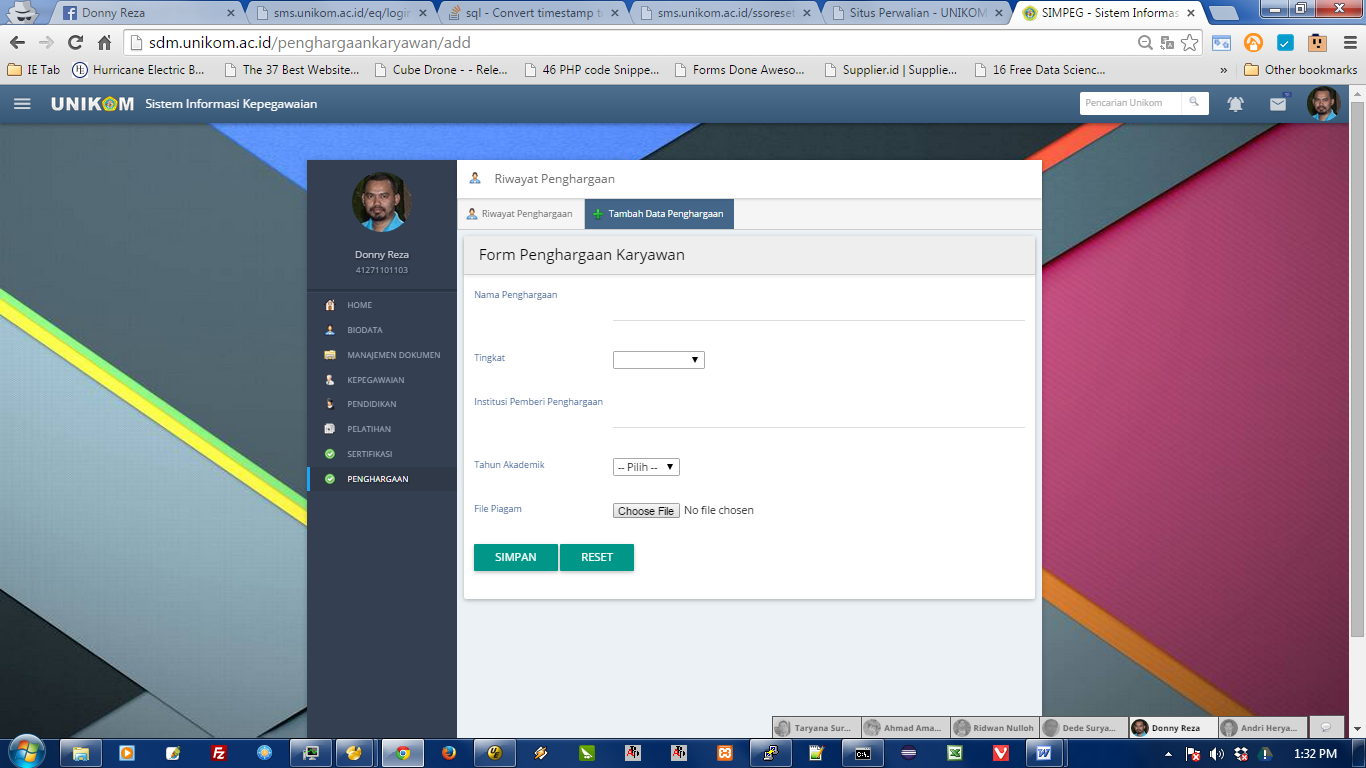 Gambar 66.Form Penghargaan Karyawan